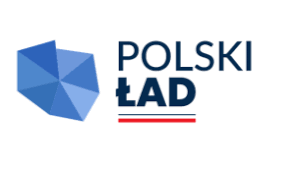 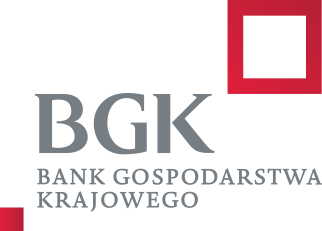 Numer sprawy: S6.261.1.1.2023.AZSPECYFIKACJA WARUNKÓW ZAMÓWIENIA (dalej: SWZ)Zamawiający:Powiat Mrągowski - Powiatowy Zarząd Dróg w Mrągowieul. Nowogródzka 111-700 MrągowoZaprasza do złożenia oferty w trybie art. 275 pkt 1 (w trybie podstawowym bez negocjacji) o wartości zamówienia nieprzekraczającej progów unijnych o jakich stanowi art. 3 ustawy z dnia 11 września 2019 r. - Prawo zamówień publicznych (Dz. U. z 2022 r. poz. 1710 ze zm.) – dalej zwaną ustawą Pzp na roboty budowlane realizowane w formule „zaprojektuj i wybuduj”dla zadania pn:„Przebudowa odcinka drogi powiatowej nr 1618N– etap I”w ramach dofinansowania ze środków Rządowego Funduszu Polski Ład:Program Inwestycji Strategicznych.luty 2023r.Spis treści	Informacje o Zamawiającym …………………………………………………………	Ochrona danych osobowych   ……………………………………………..…………	Tryb udzielenia zamówienia   …………………………………………...…………...	Opis przedmiotu zamówienia …………………………………………….…..………	Wizja lokalna  ……………………………………………………………….………..	Podwykonawstwo  ……………………………………………………………..……	Podział zamówienia na części  ………………………………………………..……	Oferty wariantowe ………………………………………………………….……….	Zamówienia, o których mowa w art. 214 ust. 1 pkt 7 i 8 ustawy Pzp  ……….………..	Rozliczenia w walutach obcych  ……………………………………..……………..	Zwrot kosztów udziału w postępowaniu  ……………………..….….……….……….	Zaliczki na poczet udzielenia zamówienia  …………………………………………	Termin wykonania zamówienia   …………………………………………………...	Warunki udziału w postępowaniu …………………………………………………..	Podstawy wykluczenia  ……………………………………………………………..	Podmiotowe środki dowodowe ……………………………………………………	Poleganie na zasobach innych podmiotów  ……………………………………….Wykonawcy wspólnie ubiegający się o udzielenie ………………………………..	Sposób porozumiewania się z Wykonawcami ………………………………………	Opis sposobu przygotowywania ofert oraz dokumentów …………………………	Sposób obliczania ceny ……………………………………………………………Wymagania dotyczące wadium  ……………………………………….…………..Termin związania z ofertą  …………………………………………………………..Miejsce, termin składania i otwarcia ofert  ………………………………………...Opis kryteriów oceny ofert wraz z podaniem wag tych kryteriów …………………Wymagania dotyczące zabezpieczenia należytego wykonania umowy  …………... Informacje o formalnościach jakie powinny być dopełnione po wyborze oferty ….. Informacje o treści zawieranej umowy oraz możliwości jej zmiany ………………. Środki ochrony prawnej  …………………………………………………….……... Załączniki  ……………………………………………………………………..……INFORMACJA O ZAMAWIAJĄCYMPowiat Mrągowski - Powiatowy Zarząd Dróg w Mrągowieul. Nowogródzka 111-700 Mrągowotel.   (89) 741-95-80faks (89) 741-95-90Godziny pracy Zamawiającego: od poniedziałku do piątku, w godzinach: 7.00-15.00Adres poczty elektronicznej: pzd.sekretariat@powiat.mragowo.plAdres strony internetowej Zamawiającego: pzd.powiat.mragowo.plAdres strony internetowej prowadzonego postępowania:https://platformazakupowa.pl/pn/pzd_mragowoOCHRONA DANYCH OSOBOWYCHZgodnie z art. 13 ust. 1 i 2 rozporządzenia Parlamentu Europejskiego i Rady (UE) 2016/679 z  27 kwietnia 2016 r. w sprawie ochrony osób fizycznych w związku z przetwarzaniem danych osobowych i w sprawie swobodnego przepływu takich danych oraz uchylenia dyrektywy 95/46/WE (ogólne rozporządzenie o ochronie danych) (Dz.Urz. UE L z 2016 r. poz. 119 zwanym dalej „RODO”) informuję, ż:.Administratorem Pani/Pana danych osobowych jest: Powiatowy Zarząd Dróg w Mrągowie, ul. Nowogródzka 1, 11-700 Mrągowo, tel. 89 741-95-80,e-mail: pzd.sekretariat@powiat.mragowo.pl.Inspektorem ochrony danych osobowych e-mail: iod@powiat.mragowo.pl;Dane osobowe przetwarzane są w celu związanym z postępowaniem o udzielenie zamówienia publicznego pn. „Przebudowa odcinka drogi powiatowej nr 1618N – etap I”, prowadzonym w trybie podstawowym, o którym mowa w art. 275 pkt 1 ustawy Pzp;Dane osobowe przetwarzane są przede wszystkim na podstawie art. 6 ust. 1 lit. c RODO, w świetle którego przetwarzanie jest niezbędne do wypełnienia obowiązku prawnego ciążącego na administratorze, co w analizowanym przypadku wynika z mocy ustawy Pzp;Odbiorcami danych osobowych będą osoby lub podmioty, którym w przypadku zamówień objętych ustawą Pzp zostanie udostępniona dokumentacja postępowania w oparciu o art. 18 oraz art. 74 ustawy Pzp oraz tym, którym na podstawie odrębnych przepisów przysługuje prawo kontroli jak również zostaną udostępnione w oparciu o przepisy o dostępie do informacji publicznej.Dane osobowe będą przechowywane zgodnie z art. 78 ust. 1 przez 4 lata od dnia zakończenia postępowania o udzielenie zamówienia. Jeżeli w wyniku przeprowadzenia tego postępowania dojdzie do zawarcia umowy w sprawie zamówienia publicznego, okres przechowywania danych obejmuje okres do upływu przedawnienia wynikających z zawartej umowy roszczeń z tytułu rękojmi i gwarancji, względnie z tytułu nienależytego wykonania umowy, a jeżeli przed upływem tych okresów doszłoby do wszczęcie postępowań sądowych – do czasu prawomocnego zakończenia tych postępowań.Osoba, której dane dotyczą, ma prawo do:na podstawie art. 15 RODO prawo dostępu do danych osobowych:na podstawie art. 16 RODO prawo do sprostowania danych osobowych; na podstawie art. 18 RODO prawo żądania od administratora ograniczenia przetwarzania danych osobowych, z zastrzeżeniem przypadków, o których mowa w art. 18 ust. 2 RODO;  8.	Skorzystanie z prawa do sprostowania nie może skutkować zmianą wyniku postępowania o udzielenie zamówienia publicznego ani zmianą postanowień umowy.9.	Prawo do ograniczenia przetwarzania nie ma zastosowania w odniesieniu do przechowywania w celu zapewnienia korzystania ze środków ochrony prawnej lub w celu ochrony praw innej osoby fizycznej lub z uwagi na ważne względy interesu publicznego Unii Europejskiej lub państwa członkowskiego.10.	Osobie, której dane dotyczą nie przysługuje:w związku z art. 17 ust. 3 lit. b, d lub e RODO prawo do usunięcia danych osobowych;prawo do przenoszenia danych osobowych, o którym mowa w art. 20 RODO;na podstawie art. 21 RODO prawo sprzeciwu, wobec przetwarzania danych osobowych, gdyż podstawą prawną przetwarzania danych osobowych jest art. 6 ust. 1 lit. c RODO. 11.	Osoba, której dane dotyczą, posiada prawo wniesienia skargi do Prezesa Urzędu Ochrony Danych Osobowych (ul. Stawki 2, 00-193 Warszawa), gdy uzna, że przetwarzanie jej danych osobowych narusza przepisy RODO.12.	Podanie danych osobowych jest dla zamówień:objętych prawem zamówień publicznych wymogiem ustawowym określonym w ustawie Pzp, związanym z udzielonym zamówieniem publicznym. Konsekwencje niepodania określonych danych wynikają z ustawy Pzp.dofinansowanych środkami krajowymi i unijnymi wymogiem wynikającym z poszanowań i postanowień zarządzenia, związanych z udzielonym zamówieniem publicznym.13.	W odniesieniu do danych osobowych decyzje nie będą podejmowane w sposób zautomatyzowany, stosownie do art. 22 RODO.TRYB UDZIELENIA ZAMÓWIENIANiniejsze postępowanie o udzielenie zamówienia publicznego prowadzone jest w trybie podstawowym bez negocjacji, na podstawie art. 275 pkt 1 ustawy z 11 września 2019 r. – Prawo zamówień publicznych (Dz.U. z 2022 poz. 1710 ze zm.). Zamawiający nie przewiduje wyboru najkorzystniejszej oferty z możliwością prowadzenia negocjacji.Szacunkowa wartość zamówienia nie przekracza progów unijnych, określonych na podstawie art. 3 ustawy Pzp.Zgodnie z art. 310 pkt 1 ustawy Pzp, Zamawiający przewiduje możliwość unieważnienia
przedmiotowego postępowania, jeżeli środki, które Zamawiający zamierzał przeznaczyć na sfinansowanie całości lub części zamówienia, nie zostały mu przyznane. Przedmiotowe zadanie jest współfinansowany ze środków Rządowego Funduszu Polski Ład: Program Inwestycji Strategicznych.Zamawiający nie przewiduje aukcji elektronicznej.Zamawiający nie przewiduje złożenia oferty w postaci katalogów elektronicznych.Zamawiający nie prowadzi postępowania w celu zawarcia umowy ramowej.Zamawiający nie zastrzega możliwości ubiegania się o udzielenie zamówienia wyłącznie przez Wykonawców, o których mowa w art. 94 ustawy Pzp.Zamawiający stosownie do art. 95 ust 1 ustawy Pzp wymaga zatrudnienia przez Wykonawcę lub Podwykonawcę na podstawie stosunku pracy osób wykonujących wskazane przez Zamawiającego poniżej czynności w zakresie realizacji zamówienia, jeżeli wykonanie tych czynności polega na wykonywaniu pracy w sposób określony w art. 22 § 1 ustawy z dnia 26 czerwca 1974 r. - Kodeks pracy.Rodzaj czynności związanych z realizacją zamówienia, których dotyczą wymagania zatrudnienia na podstawie stosunku pracy przez Wykonawcę i Podwykonawcę osób wykonujących czynności w trakcie realizacji zamówienia:roboty przygotowawcze, wykończeniowe,roboty ziemne, roboty nawierzchniowe,inne czynności związane z wykonywaniem bezpośrednio prac budowlanych związanych z przebudową drogi.Zamawiający nie będzie wymagał zatrudnienia na podstawie stosunku pracy w myśl przepisów Kodeksu pracy osób pełniących samodzielne funkcje techniczne w budownictwie w rozumieniu ustawy z dnia 7 lipca 1994 r. Prawo budowlane. Sposób dokumentowania zatrudnienia osób:W celu udokumentowania zatrudnienia osób na podstawie stosunku pracy, po wyborze najkorzystniejszej oferty, a przed zawarciem umowy na realizację zamówienia Wykonawca ma obowiązek przedłożyć Zamawiającemu wykaz osób zatrudnionych przy realizacji zamówienia na podstawie stosunku pracy wraz ze wskazaniem czynności, jakie będą oni wykonywać.W trakcie realizacji zamówienia Zamawiający uprawniony jest do wykonywania czynności kontrolnych wobec Wykonawcy lub Podwykonawcy odnośnie spełniania przez Wykonawcę lub Podwykonawcę wymogu zatrudnienia na podstawie stosunku pracy osób wykonujących wskazane w punkcie 1), 2) oraz 3) czynności. Zamawiający uprawniony jest w szczególności do: żądania oświadczeń i dokumentów w zakresie potwierdzenia spełniania ww. wymogów i dokonywania ich oceny,żądania wyjaśnień w przypadku wątpliwości w zakresie potwierdzenia spełniania ww. wymogów,przeprowadzania kontroli na miejscu wykonywania świadczenia.W trakcie realizacji zamówienia na każde wezwanie Zamawiającego w wyznaczonym w tym wezwaniu terminie Wykonawca przedłoży Zamawiającemu wskazane poniżej dowody w celu potwierdzenia spełnienia wymogu zatrudnienia na podstawie stosunku pracy przez Wykonawcę lub Podwykonawcę osób wykonujących wskazane w punkcie 1), 2) oraz 3) czynności w trakcie realizacji zamówienia: oświadczenie Wykonawcy lub Podwykonawcy o zatrudnieniu na podstawie stosunku pracy osób wykonujących czynności, których dotyczy wezwanie Zamawiającego. Oświadczenie to powinno zawierać w szczególności: dokładne określenie podmiotu składającego oświadczenie, datę złożenia oświadczenia, wskazanie, że objęte wezwaniem czynności wykonują osoby zatrudnione na podstawie stosunku pracy wraz ze wskazaniem liczby tych osób, imion i nazwisk tych osób, rodzaju umowy o pracę i wymiaru czasu pracy oraz podpis osoby uprawnionej do złożenia oświadczenia w imieniu Wykonawcy lub Podwykonawcy;poświadczoną za zgodność z oryginałem odpowiednio przez Wykonawcę lub Podwykonawcę kopię umowy/umów o pracę osób wykonujących w trakcie realizacji zamówienia czynności, których dotyczy ww. oświadczenie Wykonawcy lub Podwykonawcy (wraz z dokumentem regulującym zakres obowiązków, jeżeli został sporządzony). Kopia umowy/umów powinna zostać zanonimizowana w sposób zapewniający ochronę danych osobowych pracowników, zgodnie z przepisami RODO (tj. w szczególności bez adresów, nr PESEL pracowników). Imię i nazwisko pracownika nie podlega anonimizacji. Informacje takie jak: data zawarcia umowy, rodzaj umowy o pracę i wymiar czasu pracy powinny być możliwe do zidentyfikowania;zaświadczenie właściwego oddziału ZUS, potwierdzające opłacanie przez Wykonawcę lub Podwykonawcę składek na ubezpieczenia społeczne i zdrowotne z tytułu zatrudnienia na podstawie stosunku pracy za ostatni okres rozliczeniowy;poświadczoną za zgodność z oryginałem odpowiednio przez Wykonawcę lub Podwykonawcę kopię dowodu potwierdzającego zgłoszenie pracownika przez pracodawcę do ubezpieczeń, zanonimizowaną w sposób opisany w pkt b).Z tytułu niespełnienia przez Wykonawcę lub Podwykonawcę wymogu zatrudnienia na podstawie stosunku pracy osób wykonujących wskazane czynności, Zamawiający przewiduje sankcję w postaci obowiązku zapłaty przez Wykonawcę kary umownej w wysokości określonej w istotnych postanowieniach umowy (we wzorze umowy) w sprawie zamówienia publicznego. W przypadku uzasadnionych wątpliwości co do przestrzegania prawa pracy przez Wykonawcę lub Podwykonawcę, Zamawiający może zwrócić się o przeprowadzenie kontroli przez Państwową Inspekcję Pracy. Zamawiający nie określa dodatkowych wymagań związanych z zatrudnianiem osób, o których mowa w art. 96 ust. 2 pkt 2 Pzp.UWAGA: w przypadku, gdy wniosek o wgląd w protokół, o którym mowa w art. 74 ust. 1 ustawy Pzp wpłynie 30 minut przed końcem godzin pracy Zamawiającego, odpowiedź zostanie udzielona dnia następnego (roboczego).OPIS PRZEDMIOTU ZAMÓWIENIAPrzedmiotem zamówienia jest zaprojektowanie i wykonanie robót budowlanych związanych z przebudową odcinka drogi powiatowej nr 1618N wraz z niezbędną przebudową obiektów budowlanych oraz istniejącej infrastruktury technicznej. Przebudowa obejmuje odcinek drogi powiatowej od km 0+000 do km 2+059.Kody dotyczące przedmiotu zamówienia określone we Wspólnym Słowniku Zamówień CPV.  Nazwy i kody CPV1.1 	W szczególności przedmiot zamówienia obejmuje:1)	opracowanie Dokumentacji Projektowej, opisanej w PFU, 2)	wykonanie robót budowlanych oraz pozostałych prac, niezbędnych do wykonania całości Przedmiotu Umowy,3)	sprawowanie nadzoru autorskiego w trakcie realizacji robót budowlanych;uzyskanie w imieniu i na rzecz Zamawiającego wszelkich uzgodnień, opinii decyzji instytucji i organów administracji, wymaganych dla realizacji robót budowlanych i przystąpienia do użytkowania obiektów budowlanych będących przedmiotem niniejszej umowy, w szczególności uzyskanie ostatecznej i prawomocnej decyzji o lokalizacji inwestycji celu publicznego, ostatecznej i prawomocnej decyzji o pozwoleniu na budowę wszystkich obiektów budowlanych, składających się na przedmiot umowy, a w przypadku, gdy zgodnie z obowiązującymi przepisami uzyskanie decyzji o pozwoleniu na budowę nie będzie konieczne - zgłoszenie budowy bez sprzeciwu właściwego organu oraz uzyskanie ostatecznej i prawomocnej decyzji o pozwoleniu na użytkowanie wszystkich obiektów budowlanych, składających się na Przedmiot Umowy, a w przypadku, gdy zgodnie z obowiązującymi przepisami uzyskanie decyzji o pozwoleniu na użytkowanie nie będzie konieczne – zawiadomienie o zakończeniu budowy wszystkich obiektów budowlanych składających się na przedmiot umowy i niezgłoszenie sprzeciwu przez właściwy organ,wykonanie dokumentacji powykonawczej. Materiały pochodzące z rozbiórki, Wykonawca winien posortować i następnie w obecności i z udziałem Inspektora nadzoru zakwalifikować, jako materiał nadający się do ponownego wykorzystania. Materiały z rozbiórki, tj. przeznaczone do ponownego wykorzystania (w tym w szczególności destrukt asfaltowy), są własnością Zamawiającego. Należy je załadować, przewieźć i składować w miejsce wskazane przez Zamawiającego lub Inspektora nadzoru, w sposób uporządkowany i właściwy dla danego asortymentu.	Materiały z rozbiórki nienadające się do wykorzystania stają się własnością Wykonawcy i winny być usunięte poza plac budowy na koszt Wykonawcy i z zachowaniem przepisów ustawy o odpadach;Wykonawca, który powołuje się na rozwiązania równoważne jest obowiązany wykazać, że oferowane przez niego rozwiązanie spełnia wymagania określone przez Zamawiającego. W takim przypadku Wykonawca załącza do oferty wykaz rozwiązań równoważnych wraz z jego opisem lub normami.Wykonawca musi zapewnić wykonanie robót budowlanych zgodnie z prawem polskim, a w szczególności z przepisami techniczno-budowlanymi, przepisami dotyczącymi samodzielnych funkcji technicznych w budownictwie oraz przepisami dotyczącymi wyrobów, materiałów stosowanych w budownictwie.Wszystkie materiały zastosowane przez Wykonawcę muszą mieć aktualne atesty, certyfikaty lub deklaracje zgodności dopuszczające ich zastosowanie w budownictwie. Wykonawca urządzi zaplecze budowy i zabezpieczy plac budowy we własnym zakresie.W trakcie trwania robót Wykonawca jest zobowiązany do zapewnienia ciągłości ruchu drogowego i pieszego. Wykonawca zobowiązany jest do zapewnienia bezpiecznych warunków ruchu drogowego kołowego i pieszego w rejonie prowadzonych robót. Zamawiający nie ponosi odpowiedzialności za szkody wyrządzone przez Wykonawcę podczas wykonywania przedmiotu zamówienia.Na Wykonawcy spoczywa obowiązek ochrony znaków geodezyjnych, a w przypadku uszkodzenia lub zniszczenia, należy je odtworzyć zgodnie z przepisami prawa geodezyjnego i kartograficznego.Wykonawca opracuje projekt tymczasowej organizacji ruchu wraz z elementami oznakowania i utrzymaniem oznakowania przez okres realizacji robót, a po zakończeniu budowy opracuje i zatwierdzi Projekt stałej organizacji ruchu dla przebudowywanego odcinka drogi.Po zrealizowaniu robót budowlanych, Wykonawca zobowiązany jest do przeprowadzenia wszystkich niezbędnych prób, sprawdzeń i pomiarów, a po uzyskaniu pozytywnych wyników przedstawienia ich w protokołach i przekazania Zamawiającemu. W przypadku dokonania jakichkolwiek zmian dopuszczalnych przepisami i zgodnych z umową, należy przedłożyć Zamawiającemu dokumentację powykonawczą wraz z atestami, certyfikatami i deklaracjami zgodności. Wykonawca zobowiązany jest do sporządzenia geodezyjne inwentaryzacji powykonawczej w formie GIS/CAD na nośniku CD (lub pendrive) oraz w formie papierowej i przekazanie jej Zamawiającemu najpóźniej w dniu odbioru robót.Zamawiający nie zapewnia punktu poboru energii elektrycznej, wody oraz innych mediów potrzebnych do realizacji zamówienia. Włączenie i wyłączenie urządzeń, sieci itp. niezbędne do realizacji budowy Wykonawca uzyska we własnym zakresie i również poniesie koszty z tym związane.Wykonawca ponosi pełną odpowiedzialność za prawidłowe prowadzenie robót, a w tym: za oznakowanie robót, bezpieczeństwo ruchu na drodze w strefie prowadzonych robót.  Poza tym, Wykonawca ponosi odpowiedzialność odszkodowawczą wobec osób trzecich w związku z prowadzonymi robotami.Wykonawca zobowiązany jest przedłożyć Zamawiającemu do zatwierdzenia harmonogram rzeczowo – finansowy robót w terminie 14 dni od daty podpisania umowy z Wykonawcą. Zamawiający zgłosi uwagi do harmonogramu w terminie 14 dni od daty przedłożenia harmonogramu do zatwierdzenia lub zatwierdzi harmonogram w ciągu 14 dni od daty jego przedłożenia. Tryb ten dotyczy również aktualizacji harmonogramu wynikającej z przyczyn niezależnych od Wykonawcy.Wykonawca zobowiązany jest do posiadania przez cały okres obowiązywania umowy, ubezpieczenia od odpowiedzialności cywilnej w zakresie prowadzonej działalności gospodarczej zgodnej z przedmiotem zamówienia. W przypadku konieczności kontynuacji ubezpieczenia zobowiązany jest do przedłożenia Zamawiającemu bez odrębnego wezwania. 	Wykonawca wyłoniony w ramach postępowania, zobowiązany jest przedłożyć Zamawiającemu przed podpisaniem umowy, dowód opłaconej polisy ubezpieczenia od odpowiedzialności cywilnej w zakresie prowadzonej działalności związanej z przedmiotem zamówienia na kwotę co najmniej 2 000 000,00 zł.Do obowiązków Wykonawcy należy uzyskanie decyzji o pozwoleniu na użytkowanie drogi powiatowej nr 1618N na terenie realizowanej inwestycji (wszystkich obiektów budowlanych wykonanych w ramach umowy w sprawie zamówienia publicznego) lub dokonanie skutecznego zgłoszenia zakończenia robót w organie Nadzoru Budowlanego oraz oddanie do użytkowania drogi powiatowej. 	Wszelkie uzgodnienia, decyzje i zgody uzyskiwane będą przez Wykonawcę w imieniu Zamawiającego i na jego rzecz.Szczegółowy opis przedmiotu zamówienia, opis wymagań Zamawiającego w zakresie realizacji i odbioru określają: Program Funkcjonalno-Użytkowy (PFU), SWZ oraz projektowane postanowienia umowy. Wszystkie wymagania określone w dokumentach powyżej stanowią wymagania minimalne, a ich spełnienie jest obligatoryjne.Wykonawca zobowiązany jest do wykonania i umieszczenia tablic zawierających informację o współfinansowaniu inwestycji z Rządowego Funduszu Polski Ład: Program Inwestycji Strategicznych, o treści zgodnej z projektem tablicy informacyjnej dostępnym na stronie: https://www.bgk.pl/polski-lad/edycja-trzecia-pgr/#c21655, przed rozpoczęciem robót, w lokalizacji uzgodnionej z Zamawiającym.Wykonawca zapewni finansowanie przedmiotu Umowy na czas poprzedzający wypłatę wynagrodzenia z Promesy (stanowiącej załącznik do SWZ). Zamawiający zastrzega, że wobec faktu finansowania przedmiotu Umowy z Programu opisanego w części III pkt 5 SWZ, wypłata wynagrodzenia Wykonawcy będzie mogła zostać dokonana w tzw. oknach płatniczych, przypadających 15-go i 25-go każdego miesiąca.	Wyznacza się Wykonawcy 5 - dniowy termin, od dnia odbioru końcowego na dostarczenie faktury do Zamawiającego. WIZJA LOKALNAZamawiający informuje, że złożenie oferty nie musi być poprzedzone odbyciem przez Wykonawcę wizji lokalnej lub sprawdzeniem przez Wykonawcę dokumentów niezbędnych do realizacji zamówienia dostępnych na miejscu u Zamawiającego. Uwaga: zaleca się zapoznanie z terenem objętym przedmiotowym zamówieniem przed złożeniem oferty.PODWYKONAWSTWOZamawiający nie zastrzega obowiązku osobistego wykonania przez Wykonawcę kluczowych części zamówienia.Wykonawca może powierzyć wykonanie części zamówienia podwykonawcy (podwykonawcom) zgodnie z art. 462 ust. 1 ustawy Pzp.Zamawiający wymaga, aby w przypadku powierzenia części zamówienia podwykonawcom, Wykonawca wskazał w ofercie, części zamówienia, których wykonanie zamierza powierzyć podwykonawcom oraz podania nazw ewentualnych podwykonawców, jeżeli są już znani.Zamawiający wymaga, aby przed przystąpieniem do wykonania zamówienia Wykonawca podał nazwy firmy, dane kontaktowe oraz przedstawicieli, podwykonawców zaangażowanych w takie roboty budowlane lub usługi, jeżeli są już znani. Wykonawca zawiadamia Zamawiającego o wszelkich zmianach w odniesieniu do informacji, o których mowa w zdaniu pierwszym, w trakcie realizacji zamówienia, a także przekazuje wymagane informacje na temat nowych podwykonawców, którym w późniejszym okresie zamierza powierzyć realizację robót budowlanych lub usług.W przypadkach, o których mowa powyżej, Zamawiający może badać, czy nie zachodzą wobec podwykonawcy niebędącego podmiotem udostępniającym zasoby podstawy wykluczenia, o których mowa w art. 108 i art.109 ustawy Pzp. Wykonawca na żądanie Zamawiającego przedstawia oświadczenie, o którym mowa w art. 125 ust. 1 ustawy Pzp lub podmiotowe środki dowodowe dotyczące tego podwykonawcyW przypadku, o którym mowa w ust. 5, jeżeli wobec podwykonawcy zachodzą podstawy wykluczenia, Zamawiający żąda, aby Wykonawca w terminie określonym przez Zamawiającego zastąpił tego podwykonawcę pod rygorem niedopuszczenia podwykonawcy do realizacji części zamówienia.Jeżeli zmiana albo rezygnacja z Podwykonawcy dotyczy podmiotu, na którego zasoby Wykonawca powołał się, na zasadach określonych w art. 118 ust 1 ustawy Pzp, w celu wykazania spełnienia warunków udziału w postępowaniu, Wykonawca jest zobowiązany wykazać Zamawiającemu, że proponowany inny podwykonawca lub Wykonawca samodzielnie spełnia je w stopniu nie mniejszym niż podwykonawca, na którego zasoby Wykonawca powołał się w trakcie postępowania o udzielenie zamówienia. Przepis art. 122 ustawy Pzp stosuje się odpowiednio.Wykonawca ponosi wobec Zamawiającego pełną odpowiedzialność za działania i zaniechania Podwykonawców, jak za własne działanie i zaniechania i będzie pełnił funkcję Generalnego Wykonawcy bez dodatkowego wynagrodzenia.Zlecenie wykonania części robót Podwykonawcom nie zmienia zobowiązań Wykonawcy wobec Zamawiającego za wykonanie tej części robót budowlanych. Wykonawca jest odpowiedzialny za działania, uchybienia i zaniedbania Podwykonawców i ich pracowników jak za działania własne.VII.	PODZIAŁ ZAMÓWIENIA NA CZĘŚCIZamawiający nie dokonuje podziału zamówienia na części. Tym samym, Zamawiający nie dopuszcza składania ofert częściowych, o których mowa w art. 7 pkt 15 ustawy Pzp.Powody niedokonania podziału:Zamawiający nie podzielił zamówienia na części z następujących względów:
Konieczność zapewnienia dostępu do rynku zamówień publicznych małym i średnim przedsiębiorcom nie może być powodem dokonania podziału kosztem efektywności, czyli efektów jakie można zapewnić przez udzielenie zamówienia jednemu Wykonawcy wybranemu w trybie określonym w ustawie Pzp, a zatem gdy taki podział nie jest uzasadniony rzeczywistymi potrzebami Zamawiającego. Przedmiotem zamówienia jest wykonanie robót funkcjonalnie ze sobą związanych.Podział groziłby niedającymi się wyeliminować problemami organizacyjnymi związanymi z odpowiedzialnością za poszczególne elementy robót wykonywanych przez różnych Wykonawców.Podział przedmiotu zamówienia na zadania groziłby znaczącym zwiększeniem kosztów (koszty technologii połączenia zadań wykonywanych przez odrębnych Wykonawców) oraz trudnościami technologicznymi, wynikającymi z wykonania przedmiotu zamówienia przez większą liczbę Wykonawców (poszczególni Wykonawcy mogliby wykonywać prace w różnych technologiach dopuszczonych dokumentacją techniczną, co powodowałoby problemy w połączeniu zadań).Przy tego typu robotach wykonywanych przez różnych Wykonawców opóźnienie jednego z Wykonawców wpłynęłoby negatywnie na terminowość wykonania innych elementów inwestycji – zależnych od terminowego wykonania prac przez innego Wykonawcę.Reasumując, Zamawiający nie dokonał podziału zamówienia na części, ponieważ zdaniem Zamawiającego taki podział mógłby spowodować wyższe koszty wykonania zamówienia w częściach w stosunku o kosztów jakie generować będzie realizacja zamówienia jako całości. Potrzeba skoordynowania działań różnych Wykonawców, realizujących poszczególne części zamówienia, mogłaby poważnie zagrozić właściwemu wykonaniu zamówienia. Niedokonanie podziału zamówienia podyktowane było zatem względami technicznymi, organizacyjnymi oraz charakterem przedmiotu zamówienia. Zastosowany ewentualnie podział zamówienia na części nie zwiększyłby konkurencyjności w sektorze małych i średnich przedsiębiorstw – zakres zamówienia jest zakresem typowym, umożliwiającym złożenie oferty Wykonawcom z grupy małych lub średnich przedsiębiorstw.W związku z powyższym, zdaniem Zamawiającego, zgodnie z wiedzą i doświadczeniem właściwe jest udzielenie zamówienia bez podziału na części, jednemu Wykonawcy.VIII.	OFERTY WARIANTOWEZamawiający nie dopuszcza składania ofert wariantowych.ZAMOWIENIA, O KTÓRYCH MOWA w art. 214 ust. 1 pkt 7 i 8 ustawy PzpZamawiający nie przewiduje udzielania zamówień na podstawie art. 214 ust. 1 pkt 7 ustawy Pzp.ROZLICZENIA W WALUTACH OBCYCHZamawiający nie przewiduje rozliczenia w walutach obcych.ZWROT KOSZTÓW UDZIAŁU W POSTĘPOWANIUZamawiający nie przewiduje zwrotu kosztów udziału w postępowaniu. ZALICZKA NA POCZET UDZIELENIA ZAMÓWIENIAZamawiający nie przewiduje udzielenia zaliczek na poczet wykonania zamówienia.TERMIN WYKONANIA ZAMOWIENIAWykonawca zobowiązany jest zrealizować przedmiot zamówienia w terminie                                    do 16 miesięcy od dnia podpisania umowy.Termin wykonania Dokumentacji Projektowej wraz ze specyfikacją techniczną wykonania  i odbioru robót, innymi dokumentami wymienionymi w umowie oraz uzyskanie ostatecznej i prawomocnej decyzji o lokalizacji inwestycji celu publicznego oraz ostatecznej i prawomocnej decyzji o pozwoleniu na budowę lub zgłoszenie robót nie wymagających pozwolenia na budowę, bez sprzeciwu właściwego organu ustala się na:	do 8 miesięcy od dnia zawarcia umowy.Termin zakończenia robót budowlanych przewidzianych umową ustala się na: 	do 15 miesięcy od dnia zawarcia umowy.Termin uzyskania ostatecznej i prawomocnej decyzji o pozwoleniu na użytkowanie wszystkich obiektów budowlanych, składających się na Przedmiot Umowy, a w przypadku, gdy zgodnie z obowiązującymi przepisami uzyskanie decyzji o pozwoleniu na użytkowanie nie będzie konieczne – zawiadomienia o zakończeniu budowy wszystkich obiektów budowlanych składających się na przedmiot umowy i niezgłoszenie sprzeciwu przez właściwy organ nadzoru budowlanego, potwierdzone zaświadczeniem właściwego organu nadzoru budowanego o braku podstaw do zgłoszenia sprzeciwu: do 16 miesięcy od dnia zawarcia umowy.Szczegółowe zagadnienia dotyczące terminu realizacji umowy uregulowane są we wzorze umowy, stanowiącej załącznik nr 10 do SWZ.WARUNKI UDZIALU W POSTĘPOWANIUO udzielenie zamówienia mogą ubiegać się Wykonawcy, którzy nie podlegają wykluczeniu na zasadach określonych w Rozdziale XV SWZ, oraz spełniają określone przez Zamawiającego warunki udziału w postępowaniu.Zgodnie z art. 112 ustawy Pzp, o udzielenie zamówienia mogą ubiegać się Wykonawcy, którzy spełniają warunki dotyczące:zdolności do występowania w obrocie gospodarczym:	Zamawiający nie stawia warunku w tym zakresieuprawnień do prowadzenia określonej działalności gospodarczej lub zawodowej, o ile wynika to z odrębnych przepisów:	Zamawiający nie stawia warunku w tym zakresie.sytuacji ekonomicznej lub finansowej:	Zamawiający nie stawia warunku w tym zakresie.zdolności technicznej lub zawodowej:Warunek ten zostanie uznany za spełniony, jeżeli Wykonawca wykaże, że:wykonał w okresie ostatnich 5 lat przed upływem terminu składania ofert o udzielenie zamówienia, a jeżeli okres prowadzenia działalności jest krótszy - w tym okresie, minimum 2 roboty budowlane (przez jedną robotę Zamawiający rozumie zamówienie objęte jedną umową o roboty budowlane) o wartości nie mniejszej niż 2 000 000,00 brutto każda, polegające na budowie, przebudowie lub rozbudowie drogi o nawierzchni bitumicznej wraz z kanalizacją deszczową, wykonał w okresie ostatnich 3 lat przed upływem terminu składania ofert o udzielenie zamówienia, a jeżeli okres prowadzenia działalności jest krótszy – w tym okresie, minimum 2 usługi projektowe (przez jedną usługę Zamawiający rozumie zamówienie objęte jedną umową o prace projektowe), polegające na wykonaniu kompletnej dokumentacji projektowej (obejmującej co najmniej projekt budowlany, projekt techniczny, kosztorys inwestorski, przedmiar robót, szczegółowe specyfikacje techniczne) drogi o nawierzchni bitumicznej, posiadającej długość co najmniej 500 m, wraz z chodnikami dla pieszych, ścieżkami rowerowymi lub ciągami pieszo – rowerowymi, Uwagi:w przypadku wykazania kilku robót lub usług za kwoty mniejsze niż wymagana, kwoty wynikające z poświadczeń/referencji nie będą sumowane w celu potwierdzenia spełnienia postawionego warunku. Zamawiający informuje, że nie dopuszcza sumowania robót lub usług w ramach wymaganego warunku wiedzy i doświadczenia.warunek ten ma być spełniony:-	samodzielnie przez Wykonawcę, lub-	przez minimum jeden podmiot udostępniający Wykonawcy swoją wiedzę i doświadczenie, i który zrealizuje te roboty budowlane lub usługi lub -	w przypadku Wykonawców wspólnie ubiegających się o udzielenie zamówienia - samodzielnie przez minimum jednego z Wykonawców występujących wspólnie.jeżeli Wykonawca wykazuje doświadczenie nabyte w ramach kontraktu (zamówienia/umowy) realizowanego przez Wykonawców wspólnie ubiegających się o udzielenie zamówienia (konsorcjum), Zamawiający nie dopuszcza, by Wykonawca polegał na doświadczeniu grupy Wykonawców, której był członkiem, jeżeli faktycznie i konkretnie nie wykonywał wykazywanego zakresu prac. Zamawiający zastrzega możliwość zwrócenia się do Wykonawcy o wyjaśnienia w zakresie faktycznie konkretnie wykonywanego zakresu prac oraz przedstawienia stosownych dowodów np. umowy konsorcjum, z której wynika zakres obowiązków, czy wystawionych przez Wykonawcę faktur.Zamawiający uzna za spełniony warunek SWZ również w przypadku, gdy doświadczenie wykazane przez Wykonawcę obejmuje szerszy zakres robót budowlanych lub usług od wymaganych przez Zamawiającego.w przypadku złożenia przez Wykonawców dokumentów zawierających kwoty wyrażone w innych walutach niż PLN, dla potrzeb oceny spełniania warunku określonego powyżej, Zamawiający jako kurs przeliczeniowy waluty przyjmie średni kurs danej waluty opublikowany przez Narodowy Bank Polski w dniu publikacji ogłoszenia o zamówieniu w Biuletynie Zamówień Publicznych. Jeżeli w dniu publikacji ogłoszenia o zamówieniu w Biuletynie Zamówień Publicznych, Narodowy Bank Polski nie publikuje średniego kursu danej waluty, za podstawę przeliczenia przyjmuje się średni kurs waluty publikowany pierwszego dnia, po dniu publikacji ogłoszenia o zamówieniu w Biuletynie Zamówień Publicznych, w którym zostanie on opublikowany.3.	dysponuje osobami zdolnymi do wykonania zamówienia, tj. min:3.1 co najmniej jedną osobą posiadającą uprawnienia do kierowania robotami budowlanymi w specjalności drogowej bez ograniczeń, która będzie pełnić funkcję kierownika budowy lub odpowiadające im (równoważne) uprawnienia budowlane, które zostały wydane na podstawie wcześniej obowiązujących przepisów, czynne członkostwo we właściwej izbie i min. 2 lata doświadczenia jako kierownik robót budowlanych w specjalności drogowej,3.2 co najmniej jedną osobą posiadającą uprawnienia do projektowania w specjalności drogowej bez ograniczeń i doświadczenie w wykonaniu co najmniej dwóch dokumentacji projektowej (obejmującej co najmniej projekt budowlany, projekt techniczny, kosztorys inwestorski, przedmiar robót, szczegółowe specyfikacje techniczne) drogi o nawierzchni bitumicznej, posiadającej długość co najmniej 500 m , wraz z chodnikami dla pieszych. Uwagi:przez uprawnienia należy rozumieć: uprawnienia budowlane, o których mowa w ustawie z dnia 7 lipca 1994 r. Prawo budowlane (Dz. U. z 2021 r., poz. 2351 ze zm.), w ustawie z dnia 15 grudnia 2000 r. o samorządach zawodowych architektów, inżynierów budownictwa oraz urbanistów oraz w rozporządzeniu Ministra Inwestycji i Rozwoju z dnia 29 kwietnia 2019 r. w sprawie przygotowania zawodowego do wykonywania samodzielnych funkcji technicznych w budownictwie lub odpowiadające im ważne uprawnienia budowlane wydane na podstawie uprzednio obowiązujących przepisów prawa, lub uznane przez właściwy organ, zgodnie z ustawą z dnia 22 grudnia 2018 r. o zasadach uznawania kwalifikacji zawodowych nabytych w państwach członkowskich Unii Europejskiej (tj. Dz.U. z 2021r. poz. 1646) do pełnienia samodzielnej funkcji budownictwie.b)	osoba ta musi posiadać aktualne zaświadczenie o przynależności do właściwej izby samorządu zawodowego oraz uprawnienia budowlane wymagane zgodnie z ustawą z dnia 7 lipca 1994 r. Prawo budowlane (Dz.U. z 2021 r., poz. 2351 ze zm.) do pełnienia funkcji technicznych w budownictwie lub odpowiadające im ważne uprawnienia budowlane wydane na podstawie uprzednio obowiązujących przepisów prawa, które zachowały uprawnienia do pełnienia tych funkcji w dotychczasowym zakresie.Wykonawca zapewni stałą obecność kierownika budowy lub branżowych kierowników robót na placu budowy.Poza personelem wskazanym w ofercie, Wykonawca musi mieć do dyspozycji w miarę potrzeb odpowiednio wykwalifikowany personel (kierowników dla pozostałych branż), posiadający wymagane obowiązującymi przepisami uprawnienia.4.	Oceniając zdolność techniczną lub zawodową, Zamawiający na każdym etapie postępowania może uznać, że Wykonawca nie posiada wymaganych zdolności, jeżeli posiadanie przez Wykonawcę sprzecznych interesów, w szczególności zaangażowanie zasobów technicznych lub zawodowych (personelu) Wykonawcy w inne przedsięwzięcia gospodarcze Wykonawcy może mieć negatywny wpływ na realizację zamówienia.PODSTAWY WYKLUCZENIA1.	Z postępowania o udzielenie zamówienia wyklucza się Wykonawców, w stosunku do których zachodzi którakolwiek z okoliczności wskazanych:1.1	w art. 108 ust. 1 ustawy Pzp tj.;Z postępowania o udzielenie zamówienia wyklucza się Wykonawcę: 1)	będącego osobą fizyczną, którego prawomocnie skazano za przestępstwo: udziału w zorganizowanej grupie przestępczej albo związku mającym na celu popełnienie przestępstwa lub przestępstwa skarbowego, o którym mowa w art. 258 Kodeksu karnego; handlu ludźmi, o którym mowa w art. 189a Kodeksu karnego; o którym mowa w art. 228–230a, art. 250a Kodeksu karnego, w art. 46–48 ustawy z dnia 25 czerwca 2010 r. o sporcie (Dz. U. z 2020 r. poz. 1133 oraz z 2021 r. poz. 2054 i 2142) lub w art. 54 ust. 1–4 ustawy z dnia 12 maja2011 r. o refundacji leków, środków spożywczych specjalnego przeznaczenia żywieniowego oraz wyrobów medycznych (Dz. U. z 2022 r. poz. 463, 583 i 974 ).finansowania przestępstwa o charakterze terrorystycznym, o którym mowa w art. 165a Kodeksu karnego, lub przestępstwo udaremniania lub utrudniania stwierdzenia przestępnego pochodzenia pieniędzy lub ukrywania ich pochodzenia, o którym mowa w art. 299 Kodeksu karnego; o charakterze terrorystycznym, o którym mowa w art. 115 § 20 Kodeksu karnego, lub mające na celu popełnienie tego przestępstwa; powierzenia wykonywania pracy małoletniemu cudzoziemcowi, o którym mowa w art. 9 ust. 2 ustawy z dnia 15 czerwca 2012 r. o skutkach powierzania wykonywania pracy cudzoziemcom przebywającym wbrew przepisom na terytorium Rzeczypospolitej Polskiej (Dz. U. z 2021r. poz. 1745); przeciwko obrotowi gospodarczemu, o których mowa w art. 296–307 Kodeksu karnego, przestępstwo oszustwa, o którym mowa w art. 286 Kodeksu karnego, przestępstwo przeciwko wiarygodności dokumentów, o których mowa w art. 270–277d Kodeksu karnego, lub przestępstwo skarbowe; o którym mowa w art. 9 ust. 1 i 3 lub art. 10 ustawy z dnia 15 czerwca 2012 r. o skutkach powierzania wykonywania pracy cudzoziemcom przebywającym wbrew przepisom na terytorium Rzeczypospolitej Polskiej lub za odpowiedni czyn zabroniony określony w przepisach prawa obcego; 2)	jeżeli urzędującego członka jego organu zarządzającego lub nadzorczego, wspólnika spółki w spółce jawnej lub partnerskiej albo komplementariusza w spółce komandytowej lub komandytowo-akcyjnej lub prokurenta prawomocnie skazano za przestępstwo, o którym mowa w pkt 1; 3)	wobec którego wydano prawomocny wyrok sądu lub ostateczną decyzję administracyjną o zaleganiu z uiszczeniem podatków, opłat lub składek na ubezpieczenie społeczne lub zdrowotne, chyba że wykonawca odpowiednio przed upływem terminu składania ofert dokonał płatności należnych podatków, opłat lub składek na ubezpieczenie społeczne lub zdrowotne wraz z odsetkami lub grzywnami lub zawarł wiążące porozumienie w sprawie spłaty tych należności; 4)	wobec którego prawomocnie orzeczono zakaz ubiegania się o zamówienia publiczne; 5)	jeżeli zamawiający może stwierdzić, na podstawie wiarygodnych przesłanek, że wykonawca zawarł z innymi wykonawcami porozumienie mające na celu zakłócenie konkurencji, w szczególności jeżeli należąc do tej samej grupy kapitałowej w rozumieniu ustawy z dnia 16 lutego 2007 r. o ochronie konkurencji i konsumentów, złożyli odrębne oferty, oferty częściowe lub wnioski o dopuszczenie do udziału w postępowaniu, chyba, że wykażą, że przygotowali te oferty lub wnioski niezależnie od siebie; 6)	jeżeli, w przypadkach, o których mowa w art. 85 ust. 1 ustawy Pzp, doszło do zakłócenia konkurencji wynikającego z wcześniejszego zaangażowania tego wykonawcy lub podmiotu, który należy z wykonawcą do tej samej grupy kapitałowej w rozumieniu ustawy z dnia 16 lutego 2007 r. o ochronie konkurencji i konsumentów, chyba że spowodowane tym zakłócenie konkurencji może być wyeliminowane w inny sposób niż przez wykluczenie wykonawcy z udziału w postępowaniu o udzielenie zamówienia. 1.2	w art. 109 ust. 1 pkt 4, 5, 7 ustawy Pzp, tj.:1)	w stosunku do którego otwarto likwidację, ogłoszono upadłość, którego aktywami zarządza likwidator lub sąd, zawarł układ z wierzycielami, którego działalność gospodarcza jest zawieszona albo znajduje się on w innej tego rodzaju sytuacji wynikającej z podobnej procedury przewidzianej w przepisach miejsca wszczęcia tej procedury;2)	który w sposób zawiniony poważnie naruszył obowiązki zawodowe, co podważa jego uczciwość, w szczególności gdy Wykonawca w wyniku zamierzonego działania lub rażącego niedbalstwa nie wykonał lub nienależycie wykonał zamówienie, co Zamawiający jest w stanie wykazać za pomocą stosownych dowodów;3)	który z przyczyn leżących po jego stronie, w znacznym stopniu lub zakresie nie wykonał lub nienależycie wykonał albo długotrwale nienależycie wykonywał istotne zobowiązanie wynikające z wcześniejszej umowy w sprawie zamówienia publicznego lub umowy koncesji, co doprowadziło do wypowiedzenia lub odstąpienia od umowy, odszkodowania, wykonania zastępczego lub realizacji uprawnień z tytułu rękojmi za wady;3. 	Wykluczenie Wykonawcy następuje zgodnie z art. 111 ustawy Pzp.4. 	Wykonawca nie będzie podlegał wykluczeniu w okolicznościach określonych w art. 108 ust. 1 pkt 1, 2 i 5 oraz art. 109 ust. 1 pkt 4, 5, i 7 ustawy Pzp, jeżeli udowodni Zamawiającemu, że spełnił łącznie przesłanki określone w art. 110 ust. 2 pkt 1 – 3 ustawy Pzp.5.	Zamawiający oceni, czy podjęte przez Wykonawcę czynności, o których mowa w art. 110 ust. 2 ustawy Pzp, są wystarczające do wykazania jego rzetelności, uwzględniając wagę i szczególne okoliczności czynu Wykonawcy, a jeżeli uzna, że nie są wystarczające, wyklucza Wykonawcę.6.	Wykonawca może zostać wykluczony przez Zamawiającego na każdym etapie postępowania o udzielenie zamówienia.7.	Jeżeli Wykonawca polega na zdolnościach lub sytuacji podmiotów udostępniających zasoby Zamawiający zbada, czy nie zachodzą wobec tego podmiotu podstawy wykluczenia, które zostały przewidziane względem Wykonawcy.8. 	W przypadku wspólnego ubiegania się Wykonawców o udzielenie zamówienia Zamawiający bada, czy nie zachodzą podstawy wykluczenia wobec każdego z tych Wykonawców.9.	Na podstawie art. 7 ust. 1 ustawy z dnia 13 kwietnia 2022r. o szczególnych rozwiązaniach w zakresie przeciwdziałania wspieraniu agresji na Ukrainę oraz służących bezpieczeństwu narodowemu (Dz.U. z 2022r. poz. 835), zwanej dalej „ustawą sankcyjną”, z postępowania o udzielenie zamówienia publicznego wyklucza się: Wykonawcę oraz uczestnika konkursu wymienionego w wykazach określonych w rozporządzeniu Rady (WE) nr 765/2006 z dnia 18 maja 2006 r. dotyczącego środków ograniczających w związku z sytuacją na Białorusi i udziałem Białorusi w agresji Rosji wobec Ukrainy (Dz. Urz. UE L 134 z 20.05.2006, str. 1, z późn. zm.), zwanym dalej rozporządzeniem 765/2006 i rozporządzeniu Rady (UE) nr 269/2014 z dnia 17 marca 2014 r. w sprawie środków ograniczających w odniesieniu do działań podważających integralność terytorialną, suwerenność i niezależność Ukrainy lub im zagrażających (Dz. Urz. UE L 78 z 17.03.2014, str. 6, z późn. zm.), zwanym dalej rozporządzeniem 269/2014 albo wpisanego na listę na podstawie decyzji w sprawie wpisu na listę rozstrzygającej o zastosowaniu środka, o którym mowa w art. 1 pkt 3 ustawy sankcyjnej;Wykonawcę oraz uczestnika konkursu, którego beneficjentem rzeczywistym w rozumieniu ustawy z dnia 1 marca 2018 r. o przeciwdziałaniu praniu pieniędzy oraz finansowaniu terroryzmu (Dz. U. z 2022 r. poz. 593 i 655) jest osoba wymieniona w wykazach określonych w rozporządzeniu 765/2006 i rozporządzeniu 269/2014 albo wpisana na listę lub będąca takim beneficjentem rzeczywistym od dnia 24 lutego 2022 r., o ile została wpisana na listę na podstawie decyzji w sprawie wpisu na listę rozstrzygającej o zastosowaniu środka, o którym mowa w art. 1 pkt 3 ustawy sankcyjnej; Wykonawcę oraz uczestnika konkursu, którego jednostką dominującą w rozumieniu art. 3 ust. 1 pkt 37 ustawy z dnia 29 września 1994 r. o rachunkowości (Dz. U. z 2021 r. poz. 217,) jest podmiot wymieniony w wykazach określonych w rozporządzeniu 765/2006 i rozporządzeniu 269/2014 albo wpisany na listę lub będący taką jednostką dominującą od dnia 24 lutego 2022 r., o ile został wpisany na listę na podstawie decyzji w sprawie wpisu na listę rozstrzygającej o zastosowaniu środka, o którym mowa w art. 1 pkt 3 ustawy sankcyjnej.OŚWIADCZENIA I DOKUMENTY, JAKIE ZOBOWIĄZANI SĄ DOSTARCZYĆ WYKONAWCY W CELU POTWIERDZENIA SPEŁNIENIA WARUNKÓW UDZIAŁU W POSTĘPOWANIU ORAZ WYKAZANIA BRAKU PODSTAW DO WYKLUCZENIA (PODMIOTOWE ŚRODKI DOWODOWE)Do oferty Wykonawca zobowiązany jest dołączyć aktualne na dzień składania ofert oświadczenie o niepodleganiu wykluczeniu oraz spełnianiu warunków udziału w postępowaniu, o którym mowa w art. 125 ust. 1 ustawy Pzp – zgodnie z Załącznikiem nr 2 do SWZ;Informacje zawarte w oświadczeniu, o którym mowa w pkt 1, stanowią wstępne potwierdzenie, że Wykonawca nie podlega wykluczeniu oraz spełnia warunki udziału w postępowaniu.W przypadku ubiegania się o zamówienie przez Wykonawców wspólnie, oświadczenia, o których mowa w pkt 1 składa każdy z Wykonawców. Oświadczenia te potwierdzają brak wykluczenia oraz spełnianie warunków udziału w postępowaniu w zakresie, w jakim każdy z Wykonawców wykazuje spełnianie warunków udziału w postępowaniu.Wykonawca, w przypadku polegania na zdolnościach lub sytuacji podmiotów udostępniających zasoby, przedstawia, wraz z oświadczeniami, o których mowa w pkt 1, także oświadczenie podmiotu udostępniającego zasoby, potwierdzające brak podstaw wykluczenia tego podmiotu oraz odpowiednio spełnianie warunków udziału w postępowaniu, w jakim Wykonawca powołuje się na jego zasoby.Zamawiający wzywa Wykonawcę, którego oferta została najwyżej oceniona, do złożenia w wyznaczonym terminie, nie krótszym niż 5 dni od dnia wezwania, podmiotowych środków dowodowych, jeżeli wymagał ich złożenia w ogłoszeniu o zamówieniu lub dokumentach zamówienia, aktualnych na dzień złożenia podmiotowych środków dowodowych.Podmiotowe środki dowodowe wymagane od Wykonawcy obejmują:1)	brak podstaw wykluczenia, tj.:Oświadczenie Wykonawcy o aktualności informacji zawartych w oświadczeniu, o którym mowa w art. 125 ust. 1 ustawy Pzp, w zakresie podstaw wykluczenia z postępowania wskazanych przez Zamawiającego –– Załącznik nr 6 do SWZ.W przypadku Wykonawców wspólnie ubiegających się o zamówienie, powyższy podmiotowy środek dowodowy składa każdy z Wykonawców odrębnie.Oświadczenie Wykonawcy, w zakresie art. 108 ust. 1 pkt 5 ustawy Pzp, o braku przynależności do tej samej grupy kapitałowej, w rozumieniu ustawy z dnia 16 lutego 2007 r. o ochronie konkurencji i konsumentów (Dz. U. z 2021 r., poz. 275), z innym Wykonawcą, który złożył odrębną ofertę, albo oświadczenia o przynależności do tej samej grupy kapitałowej wraz z dokumentami lub informacjami potwierdzającymi przygotowanie oferty niezależnie od innego Wykonawcy należącego do tej samej grupy kapitałowej – załącznik nr 7 do SWZ;Odpis lub informacja z Krajowego Rejestru Sądowego lub z Centralnej Ewidencji i Informacji o Działalności Gospodarczej, w zakresie art. 109 ust. 1 pkt 4 ustawy Pzp, sporządzonych nie wcześniej niż 3 miesiące przed jej złożeniem, jeżeli odrębne przepisy wymagają wpisu do rejestru lub ewidencji;2)	spełnianie warunków udziału w postępowaniu, tj.;Wykaz robót budowlanych wykonanych nie wcześniej niż w okresie ostatnich 5 lat, a jeżeli okres prowadzenia działalności jest krótszy – w tym okresie, obejmujących minimum 2 roboty budowlane (przez jedną robotę Zamawiający rozumie zamówienie objęte jedną umową o roboty budowlane) o wartości nie mniejszej niż 2 000 000,00 zł brutto każda, polegające na budowie, przebudowie lub rozbudowie drogi o nawierzchni bitumicznej wraz z podaniem ich rodzaju, wartości, daty, miejsca wykonania i podmiotów, na rzecz których roboty te zostały wykonane, oraz załączeniem dowodów określających czy te roboty budowlane zostały wykonane należycie, w szczególności informacji o tym czy roboty zostały wykonane zgodnie z przepisami prawa budowlanego i prawidłowo ukończone, przy czym dowodami, o których mowa, są referencje bądź inne dokumenty sporządzone przez podmiot, na rzecz którego roboty budowlane były wykonywane, a jeżeli z uzasadnionej przyczyny o obiektywnym charakterze Wykonawca nie jest w stanie uzyskać tych dokumentów – inne odpowiednie dokumenty - załącznik nr 9 do SWZ;Wykaz usług projektowych wykonanych nie wcześniej niż w okresie ostatnich 3 lat, a jeżeli okres prowadzenia działalności jest krótszy – w tym okresie, obejmujących minimum 2 usługi projektowe (przez jedną usługę Zamawiający rozumie zamówienie objęte jedną umową o prace projektowe), polegające na wykonaniu kompletnej dokumentacji projektowej (obejmującej co najmniej projekt budowlany, projekt techniczny kosztorys inwestorski, przedmiar robót, szczegółowe specyfikacje techniczne) drogi o nawierzchni bitumicznej wraz z chodnikami dla pieszych, ścieżkami rowerowymi lub ciągami pieszo – rowerowymi, wraz z podaniem ich rodzaju, wartości, daty, miejsca wykonania i podmiotów, na rzecz których usługi te zostały wykonane, oraz załączeniem dowodów określających czy te usługi zostały wykonane należycie, w szczególności informacji o tym, czy usługi zostały wykonane zgodnie z obowiązującymi przepisami i prawidłowo ukończone, przy czym dowodami, o których mowa, są referencje bądź inne dokumenty sporządzone przez podmiot, na rzecz którego usługi były wykonywane, a jeżeli z uzasadnionej przyczyny o obiektywnym charakterze Wykonawca nie jest w stanie uzyskać tych dokumentów – inne odpowiednie dokumenty - załącznik nr 9A do SWZ;c)	Wykaz osób, skierowanych przez Wykonawców do realizacji zamówienia publicznego, w szczególności odpowiedzialnych za świadczenie usług, kontrolę jakości lub kierowanie robotami budowlanymi, obejmujący co najmniej jedną osobę posiadającą uprawnienia do kierowania robotami budowlanymi w specjalności drogowej bez ograniczeń, która będzie pełnić funkcję kierownika budowy lub odpowiadające im (równoważne) uprawnienia budowlane, które zostały wydane na podstawie wcześniej obowiązujących przepisów, czynne członkostwo we właściwej izbie i min. 2 lata doświadczenia jako kierownik robót budowlanych w specjalności drogowej oraz co najmniej jedną osobę, posiadającą uprawnienia do projektowania w specjalności drogowej bez ograniczeń i doświadczenie w wykonaniu co najmniej dwóch kompletnych dokumentacji projektowych (obejmującej co najmniej projekt budowlany, projekt techniczny, kosztorys inwestorski, przedmiar robót, szczegółowe specyfikacje techniczne) drogi o nawierzchni bitumicznej, posiadającej długość co najmniej 500 m wraz z chodnikami dla pieszych, ścieżkami rowerowymi lub ciągami pieszo – rowerowymi wraz z informacjami na temat ich kwalifikacji zawodowych, uprawnień, doświadczenia i wykształcenia niezbędnych do wykonania zamówienia publicznego, a także zakresu wykonywanych przez nie czynności oraz informacją o podstawie do dysponowania tymi osobami - załącznik nr 8 do SWZ.Jeżeli Wykonawca ma siedzibę lub miejsce zamieszkania poza terytorium Rzeczypospolitej Polskiej, zamiast dokumentów, o których mowa w ust. 6 pkt 1 lit. c), składa dokument lub dokumenty wystawione w kraju, w którym Wykonawca ma siedzibę lub miejsce zamieszkania, potwierdzające odpowiednio, że nie otwarto jego likwidacji ani nie ogłoszono upadłości. Dokument, o którym mowa powyżej, powinien być wystawiony nie wcześniej niż 6 miesięcy przed upływem terminu składania ofert.Jeżeli w kraju, w którym Wykonawca ma siedzibę lub miejsce zamieszkania, nie wydaje się dokumentów, o których mowa w ust. 6 pkt 1 lit. c), zastępuje się je w całości lub części dokumentem zawierającym odpowiednio oświadczenie Wykonawcy, ze wskazaniem osoby albo osób uprawnionych do jego reprezentacji, złożone przed notariuszem lub przed organem sądowym, administracyjnym albo organem samorządu zawodowego lub gospodarczego właściwym ze względu na siedzibę lub miejsce zamieszkania Wykonawcy.Zamawiający nie wzywa do złożenia podmiotowych środków dowodowych, jeżeli może je uzyskać za pomocą bezpłatnych i ogólnodostępnych baz danych, w szczególności rejestrów publicznych w rozumieniu ustawy z dnia 17 lutego 2005r. o informatyzacji działalności podmiotów realizujących zadania publiczne, o ile Wykonawca wskazał w oświadczeniu, o którym mowa w art. 125 ust. 1 ustawy Pzp dane umożliwiające dostęp do tych środków.Wykonawca nie jest zobowiązany do złożenia podmiotowych środków dowodowych, które Zamawiający posiada, jeżeli Wykonawca wskaże te środki oraz potwierdzi ich prawidłowość i aktualność.Zamawiający może na każdym etapie postępowania wezwać Wykonawców do złożenia wszystkich lub niektórych podmiotowych środków dowodowych aktualnych na dzień ich złożenia.W zakresie nieuregulowanym ustawą Pzp lub niniejszą SWZ do oświadczeń i dokumentów składanych przez Wykonawcę w postępowaniu zastosowanie mają w szczególności przepisy rozporządzenia Ministra Rozwoju Pracy i Technologii z dnia 23 grudnia 2020 r. w sprawie podmiotowych środków dowodowych oraz innych dokumentów lub oświadczeń, jakich może żądać Zamawiający od Wykonawcy (Dz.U. z 2020 r. poz. 2415) oraz rozporządzenia Prezesa Rady Ministrów z dnia 30 grudnia 2020 r. w sprawie sposobu sporządzania i przekazywania informacji oraz wymagań technicznych dla dokumentów elektronicznych oraz środków komunikacji elektronicznej w postępowaniu o udzielenie zamówienia publicznego lub konkursie (Dz.U z 2020 r. poz. 2452)XVII.	POLEGANIE NA ZASOBACH INNYCH PODMIOTÓWWykonawca może w celu potwierdzenia spełniania warunków udziału w postępowaniu, w stosownych sytuacjach polegać na zdolnościach technicznych lub zawodowych lub sytuacji finansowej lub ekonomicznej podmiotów udostępniających zasoby, niezależnie od charakteru prawnego łączących go z nimi stosunków prawnych.W odniesieniu do warunków dotyczących wykształcenia, kwalifikacji zawodowych lub doświadczenia Wykonawcy mogą polegać na zdolnościach podmiotów udostępniających zasoby, jeśli podmioty te wykonają roboty budowlane lub usługi, do realizacji których te zdolności są wymagane.Wykonawca, który polega na zdolnościach lub sytuacji podmiotów udostępniających zasoby, składa wraz z ofertą, zobowiązanie podmiotu (wzór - załącznik nr 5 SWZ) udostępniającego zasoby do oddania mu do dyspozycji niezbędnych zasobów na potrzeby realizacji danego zamówienia lub inny podmiotowy środek dowodowy potwierdzający, że Wykonawca, realizując zamówienie, będzie dysponował niezbędnymi zasobami tych podmiotów. Zobowiązanie podmiotu udostępniającego zasoby ma potwierdzać, że stosunek łączący Wykonawcę z podmiotami udostępniającymi zasoby gwarantuje rzeczywisty dostęp do tych zasobów oraz określa w szczególności:zakres dostępnych Wykonawcy zasobów podmiotu udostępniającego zasoby;sposób i okres udostępnienia Wykonawcy i wykorzystania przez niego zasobów podmiotu udostępniającego te zasoby przy wykonywaniu zamówienia;czy i w jakim zakresie podmiot udostępniający zasoby, na zdolnościach którego Wykonawca polega w odniesieniu do warunków udziału w postępowaniu dotyczących wykształcenia, kwalifikacji zawodowych lub doświadczenia, zrealizuje roboty budowlane lub usługi, których wskazane zdolności dotyczą.Zamawiający ocenia, czy udostępnione Wykonawcy przez podmioty udostępniające zasoby zdolności techniczne lub zawodowe, pozwalają na wykazanie przez Wykonawcę warunków udziału w postępowaniu, a także bada czy nie zachodzą wobec tego podmiotu podstawy wykluczenia, które zostały przewidziane względem Wykonawcy.Podmiot, który zobowiązał się do udostępnienia zasobów odpowiada solidarnie z Wykonawcą, który polega na jego sytuacji finansowej lub ekonomicznej, za szkodę poniesioną przez Zamawiającego powstałą wskutek nieudostępnienia tych zasobów, chyba że za nieudostępnienie zasobów podmiot ten nie ponosi winy.Jeżeli zdolności techniczne lub zawodowe podmiotu udostępniającego zasoby nie potwierdzają spełnienia warunków udziału w postępowaniu lub zachodzą wobec niego podstawy wykluczenia, Zamawiający żąda aby Wykonawca w terminie określonym przez Zamawiającego zastąpił ten podmiot innym podmiotem lub podmiotami, albo wykazał, że samodzielnie spełnia warunki udziału w postępowaniu.UWAGA: Wykonawca nie może, po upływie składania ofert, powoływać się na zdolności lub sytuacje podmiotów udostępniających zasoby, jeżeli na etapie składania ofert nie polegał on w danym zakresie na zdolnościach lub sytuacji podmiotów udostępniających zasoby.Zamawiający może na każdym etapie postępowania, uznać, że Wykonawca nie posiada wymaganych zdolności, jeżeli posiadanie przez Wykonawcę sprzecznych interesów, w szczególności zaangażowanie zasobów technicznych lub zawodowych Wykonawcy w inne przedsięwzięcia gospodarcze Wykonawcy, może mieć negatywny wpływ na realizację zamówienia.Wykonawca w przypadku polegania na zdolnościach lub sytuacji podmiotów udostępniających zasoby, przedstawia wraz z oświadczeniem, o którym mowa w Rozdziale XVI ust. 1, także oświadczenie podmiotu udostępniającego zasoby, potwierdzające brak podstaw do wykluczenia tego podmiotu oraz odpowiednio spełnienie warunków udziału w postępowaniu, w zakresie, w jakim Wykonawca powołuje się na jego zasoby. Zamawiający żąda od Wykonawcy, który polega na zdolnościach technicznych lub zawodowych lub sytuacji finansowej lub ekonomicznej podmiotów udostępniających zasoby na zasadach określonych w art. 118 ustawy Pzp, przedstawienia podmiotowych środków dowodowych, dotyczących tych podmiotów, potwierdzających, że nie zachodzą wobec tych podmiotów podstawy wykluczenia z postępowania, tj. odpisu lub informacji z Krajowego Rejestru Sądowego lub Centralnej Ewidencji i Informacji o Działalności Gospodarczej, w zakresie art. 109 ust. 1 pkt 4 ustawy Pzp, sporządzonych nie wcześniej niż 6 miesięcy przed jej złożeniem, jeżeli odrębne przepisy wymagają wpisu do rejestru lub ewidencji. Do podmiotów udostępniających zasoby, mających siedzibę lub miejsce zamieszkania poza terytorium Rzeczypospolitej Polskiej stosuje się zapisy Rozdz. XVI pkt 7 i 8.Wykonawca może w celu polegania na zdolnościach lub sytuacji potwierdzenia spełniania warunków udziału w postępowaniu, w stosownych sytuacjach oraz w odniesieniu do konkretnego zamówienia lub jego części, polegać na zdolnościach technicznych lub zawodowych lub sytuacji finansowej lub ekonomicznej podmiotów udostępniających zasoby, niezależnie od charakteru prawnego łączących go z nimi stosunków prawnych.W odniesieniu do warunków dotyczących wyksztalcenia, kwalifikacji zawodowych lub doświadczenia Wykonawcy mogą polegać na zdolnościach podmiotów udostępniających zasoby, jeśli podmioty te wykonują roboty budowlane lub usługi, do realizacji których te zdolności są wymagane.XVIII INFORMACJA DLA WYKONAWCOW WSPÓLNIE UBIEGAJĄCYCH SIĘ O UDZIELENIE ZAMÓWIENIA (SPÓŁKI CYWILNE/KONSORCJA)Wykonawcy mogą wspólnie ubiegać się o udzielenie zamówienia. W takim przypadku, Wykonawcy ustanawiają pełnomocnika do reprezentowania ich w postepowaniu albo do reprezentowania i zawarcia umowy w sprawie zamówienia publicznego. Pełnomocnictwo powinno być załączone do oferty.W przypadku Wykonawców wspólnie ubiegających się o udzielenie zamówienia, oświadczenia, o których mowa w Rozdziale XVI ust. 1 SWZ, składa każdy z Wykonawców. Oświadczenia te potwierdzają brak podstaw wykluczenia oraz spełnienie warunków udziału w zakresie, w jakim każdy z Wykonawców wykazuje spełnienie warunków udziału w postępowaniu.W przypadku wspólnego ubiegania się o udzielenie zamówienia, Wykonawcy ponoszą solidarną odpowiedzialność za wykonanie umowy i wniesienie zabezpieczenia należytego wykonania umowy.Wszelka korespondencja Wykonawców ubiegających się wspólnie o udzielenie zamówienia prowadzona będzie wyłącznie z ustanowionym pełnomocnikiem.Przed zawarciem umowy w sprawie udzielenia zamówienia, Wykonawcy wspólnie ubiegający się o udzielenie zamówienia będą zobowiązani przedstawić Zamawiającemu kopię umowy regulującą współpracę tych Wykonawców.W odniesieniu do warunków dotyczących wykształcenia, kwalifikacji zawodowych lub doświadczenia, Wykonawcy wspólnie ubiegający się o udzielenie zamówienia mogą polegać na zdolnościach tych Wykonawców, którzy wykonają roboty budowlane lub usługi, do realizacji których te zdolności są wymagane. 	W takim przypadku Wykonawcy wspólnie ubiegający się o udzielenie zamówienia dołączają odpowiednio do oferty oświadczenie, o którym mowa w art. 117 ust. 4 ustawy Pzp, z którego wynika, które roboty budowlane, dostawy lub usługi wykonają poszczególni Wykonawcy.Składając ofertę wspólnie (art. 58 ustawy Pzp) przez dwóch lub więcej Wykonawców należy wpisać dane konsorcjum (lub spółki cywilnej) z zaznaczeniem słowa „konsorcjum” (lub „spółka cywilna”), tak aby z treści tego zapisu jednoznacznie wynikało, kto składa ofertę. Oświadczenia i dokumenty potwierdzające brak podstaw do wykluczenia z postępowania składa każdy z Wykonawców wspólnie ubiegających się o zamówienie.XIX INFORMACJA O SPOSOBIE POROZUMIEWANIA SIĘ ZAMAWIAJĄCEGO Z WYKONAWCAMI ORAZ PRZEKAZYWANIE OŚWIADCZEŃ LUB DOKUMENTÓWKomunikacja w postępowaniu o udzielenie zamówienia w tym składania ofert, wymiana informacji oraz przekazywanie dokumentów lub oświadczeń między Zamawiającym, a Wykonawcą, z uwzględnieniem wyjątków określonych w ustawie, odbywa się przy użyciu środków komunikacji elektronicznej w rozumieniu ustawy z dnia 18 lipca 2002 r. o świadczeniu usług drogą elektroniczną (tj. Dz.U. z 2020r. poz. 344).Postępowanie prowadzone jest w języku polskim w formie elektronicznej za pośrednictwem platformazakupowa.pl pod adresem https://platformazakupowa.pl/pn/pzd_mragowo3.	Osobą uprawnioną do kontaktu z Wykonawcami jest:a)	w zakresie merytorycznym –. za pośrednictwem platformy zakupowej;b)	w zakresie proceduralnym – Anna Zyśk za pośrednictwem platformy zakupowej, nr tel. (89) 741 95 85b) 	właściwości technicznych urządzenia elektronicznego do składania ofert - administrator platformy zakupowej pod adresem: www.platformazakupowa.pl.4.	W celu skrócenia czasu udzielenia odpowiedzi na pytania preferuje się, aby komunikacja między Zamawiającym a Wykonawcami w tym wszelkie oświadczenia, wnioski, zawiadomienia oraz informacje, przekazywane były za pośrednictwem: platformazakupowa.pl i formularza „Wyślij wiadomość do zamawiającego”.5	Za datę przekazania (wpływu) oświadczeń, wniosków, zawiadomień oraz informacji przyjmuje się datę ich przesłania za pośrednictwem platformazakupowa.pl poprzez kliknięcie przycisku „Wyślij wiadomość do zamawiającego”, po których pojawi się komunikat, że wiadomość została wysłana do Zamawiającego. Zamawiający dopuszcza, opcjonalnie, komunikację za pośrednictwem poczty elektronicznej. Adres poczty elektronicznej osoby uprawnionej do kontaktu z Wykonawcami: pzd.sekretariat@powiat.mragowo.pl6.	Zamawiający będzie przekazywał Wykonawcom informacje za pośrednictwem platformazakupowa.pl. Informacje dotyczące odpowiedzi na pytania, zmiany specyfikacji, zmiany terminu składania i otwarcia ofert Zamawiający będzie zamieszczał na platformie w sekcji “Komunikaty”. Korespondencja, której zgodnie z obowiązującymi przepisami adresatem jest konkretny Wykonawca, będzie przekazywana za pośrednictwem platformazakupowa.pl do konkretnego Wykonawcy.7	Wykonawca jako podmiot profesjonalny ma obowiązek sprawdzania komunikatów i wiadomości bezpośrednio na platformazakupowa.pl przesłanych przez Zamawiającego, gdyż system powiadomień może ulec awarii lub powiadomienie może trafić do folderu SPAM.8.	Zamawiający, zgodnie z § 11 ust. 2 Rozporządzenia Prezesa Rady Ministrów z dnia 30 grudnia 2020 r. w sprawie sposobu sporządzania i przekazywania informacji oraz wymagań technicznych dla dokumentów elektronicznych oraz środków komunikacji elektronicznej w postępowaniu o udzielenie zamówienia publicznego lub konkursie (Dz.U z 2020 r. poz. 2452), zamieszcza wymagania dotyczące specyfikacji połączenia, formatu przesyłanych danych oraz szyfrowania i oznaczania czasu przekazania i odbioru danych za pośrednictwem platformazakupowa.pl, tj.:a)	stały dostęp do sieci Internet o gwarantowanej przepustowości nie mniejszej niż 512 kb/s,b)	komputer klasy PC lub MAC o następującej konfiguracji: pamięć min. 2 GB Ram, procesor Intel IV 2 GHZ lub jego nowsza wersja, jeden z systemów operacyjnych – MS Windows 7, Mac Os x 10 4, Linux, lub ich nowsze wersje,c)	zainstalowana dowolna przeglądarka internetowa, w przypadku Internet Explorer minimalnie wersja 10 0.,d)	włączona obsługa JavaScript,e)	zainstalowany program Adobe Acrobat Reader lub inny obsługujący format plików .pdf,f)	platformazakupowa.pl działa według standardu przyjętego w komunikacji sieciowej - kodowanie UTF8,g)	oznaczenie czasu odbioru danych przez platformę zakupową stanowi datę oraz dokładny czas (hh:mm:ss) generowany wg. czasu lokalnego serwera synchronizowanego z zegarem Głównego Urzędu Miar.9.	Wykonawca, przystępując do niniejszego postępowania o udzielenie zamówienia publicznego:a)	akceptuje warunki korzystania z platformazakupowa.pl określone w Regulaminie zamieszczonym na stronie internetowej pod linkiem w zakładce „Regulamin" oraz uznaje go za wiążący,b)	zapoznał i stosuje się do Instrukcji składania ofert/wniosków dostępnej pod linkiem wskazanym w pkt 10.10.	Zamawiający nie ponosi odpowiedzialności za złożenie oferty w sposób niezgodny z Instrukcją korzystania z platformazakupowa.pl, w szczególności za sytuację, gdy Zamawiający zapozna się z treścią oferty przed upływem terminu składania ofert (np. złożenie oferty w zakładce „Wyślij wiadomość do zamawiającego”). Taka oferta zostanie uznana przez Zamawiającego za ofertę handlową i nie będzie brana pod uwagę w przedmiotowym postępowaniu, ponieważ nie został spełniony obowiązek wskazany w art. 221 Ustawy Pzp. 11.	Zamawiający informuje, że instrukcje korzystania z platformazakupowa.pl dotyczące w szczególności logowania, składania wniosków o wyjaśnienie treści SWZ, składania ofert oraz innych czynności podejmowanych w niniejszym postępowaniu przy użyciu platformazakupowa.pl znajdują się w zakładce „Instrukcje dla Wykonawców" na stronie internetowej pod adresem: https://platformazakupowa.pl/strona/45-instrukcje.XX.	OPIS SPOSOBU PRZYGOTOWANIA OFERTY ORAZ WYMAGANIA FORMALNE DOTYCZĄCE SKŁADANYCH OŚWIADCZEŃ I DOKUMENTÓW   1.	Wykonawca może złożyć tylko jedną ofertę.2.	Treść oferty musi być zgodna z wymaganiami zamawiającego określonymi w SWZ i obejmować całość zamówienia.3.	Ofertę sporządza się w języku polskim na formularzu ofertowym – zgodnie z Załącznikiem nr 1 doSWZ. Wraz z ofertą Wykonawca jest zobowiązany złożyć:oświadczenie o , o którym mowa w Rozdziale XVI ust. 1 SWZ zobowiązanie innego podmiotu udostępniającego zasoby (jeżeli dotyczy) dokumenty, z których wynika, które roboty budowlane wykonają poszczególni Wykonawcy w przypadku wspólnego ubiegania się o udzielenie zamówienia (jeżeli dotyczy),oświadczenie podmiotu udostępniającego zasoby o spełnieniu warunków oraz niepodleganiu wykluczeniu ( jeżeli dotyczy),dokumenty, z których wynika prawo do podpisania oferty, odpowiednie pełnomocnictwa (jeżeli dotyczy),dowód wniesienia wadium (jeżeli jest składane w formie niepieniężnej);4.	Oferta oraz pozostałe oświadczenia i dokumenty, dla których Zamawiający określił wzory w formie formularzy zamieszczonych w załącznikach do SWZ, powinny być sporządzone zgodnie z treścią tych wzorów.5.	Oferta, wniosek oraz przedmiotowe środki dowodowe (jeżeli były wymagane) składane elektronicznie muszą zostać podpisane elektronicznym kwalifikowanym podpisem lub podpisem zaufanym lub podpisem osobistym. W procesie składania oferty, w tym przedmiotowych środków dowodowych na platformie, kwalifikowany podpis elektroniczny lub podpis zaufany lub podpis osobisty Wykonawca składa bezpośrednio na dokumencie, który następnie przesyła do systemu.6.	Poświadczenia za zgodność z oryginałem dokonuje odpowiednio Wykonawca, podmiot, na którego zdolnościach lub sytuacji polega Wykonawca, Wykonawcy wspólnie ubiegający się o udzielenie zamówienia publicznego albo podwykonawca, w zakresie dokumentów, które każdego z nich dotyczą. Poprzez oryginał należy rozumieć dokument podpisany kwalifikowanym podpisem elektronicznym lub podpisem zaufanym lub podpisem osobistym przez osobę/osoby upoważnioną/upoważnione. Poświadczenie za zgodność z oryginałem następuje w postaci elektronicznej podpisane kwalifikowanym podpisem elektronicznym lub podpisem zaufanym lub podpisem osobistym przez osobę/osoby upoważnioną/upoważnione. 7.	Oferta powinna być:a) sporządzona na podstawie załączników niniejszej SWZ w języku polskim,b) złożona przy użyciu środków komunikacji elektronicznej tzn. za pośrednictwem platformazakupowa.pl,c) podpisana kwalifikowanym podpisem elektronicznym lub podpisem zaufanym lub podpisem osobistym przez osobę/osoby upoważnioną/upoważnione.8.	Podpisy kwalifikowane wykorzystywane przez Wykonawców do podpisywania wszelkich plików muszą spełniać wymogi określone w “Rozporządzeniu Parlamentu Europejskiego i Rady w sprawie identyfikacji elektronicznej i usług zaufania w odniesieniu do transakcji elektronicznych na rynku wewnętrznym (eIDAS) (UE) nr 910/2014 - od 1 lipca 2016 roku”.9.	W przypadku wykorzystania formatu podpisu XAdES zewnętrzny. Zamawiający wymaga dołączenia odpowiedniej ilości plików, tj. podpisywanych plików z danymi oraz plików XadES.10.	Ofertę, oświadczenia o niepodleganiu wykluczeniu oraz spełnianiu warunków udziału w postępowaniu, składa się, pod rygorem nieważności, w formie elektronicznej lub w postaci elektronicznej opatrzonej podpisem zaufanym lub elektronicznym podpisem osobistym.11.	Zgodnie z art. 18 ust. 3 ustawy Pzp, nie ujawnia się informacji stanowiących tajemnicę przedsiębiorstwa, w rozumieniu przepisów o zwalczaniu nieuczciwej konkurencji. Jeżeli Wykonawca, nie później niż w terminie składania ofert, w sposób niebudzący wątpliwości zastrzegł, że nie mogą być one udostępniane oraz wykazał, załączając stosowne wyjaśnienia, iż zastrzeżone informacje stanowią tajemnicę przedsiębiorstwa. Na platformie w formularzu składania oferty znajduje się miejsce wyznaczone do dołączenia części oferty stanowiącej tajemnicę przedsiębiorstwa.12.	Wykonawca, za pośrednictwem platformazakupowa.pl może przed upływem terminu do składania ofert zmienić lub wycofać ofertę. Sposób dokonywania zmiany lub wycofania oferty zamieszczono w instrukcji zamieszczonej na stronie internetowej pod adresem:	https://platformazakupowa.pl/strona/45-instrukcjeKażdy z Wykonawców może złożyć tylko jedną ofertę. Złożenie większej liczby ofert lub oferty zawierającej propozycje wariantowe podlegać będzie odrzuceniu.Ceny oferty muszą zawierać wszystkie koszty, jakie musi ponieść Wykonawca, aby zrealizować zamówienie z najwyższą starannością.Dokumenty i oświadczenia składane przez Wykonawcę powinny być w języku polskim, chyba że w SWZ dopuszczono inaczej. W przypadku załączenia dokumentów sporządzonych w innym języku niż dopuszczony, Wykonawca zobowiązany jest załączyć tłumaczenie na język polski.Zgodnie z definicją dokumentu elektronicznego określoną w art. 3 ust 2 Ustawy z dnia17 lutego 2005 r. o informatyzacji działalności podmiotów realizujących zadania publiczne (Dz.U z 2021 r. poz. 670), opatrzenie pliku kwalifikowanym podpisem elektronicznym, zaufanym lub osobistym jest jednoznaczne z podpisaniem oryginału dokumentu z wyjątkiem kopii poświadczonych odpowiednio przez innego Wykonawcę ubiegającego się wspólnie z nim o udzielenie zamówienia, przez podmiot, na którego zdolnościach lub sytuacji polega Wykonawca, albo przez Podwykonawcę.Maksymalny rozmiar jednego pliku przesyłanego za pośrednictwem dedykowanych formularzy do: złożenia, zmiany, wycofania oferty wynosi 150 MB, natomiast przy komunikacji wielkość pliku to maksymalnie 500 MB.Rozszerzenia plików wykorzystywanych przez Wykonawców powinny być zgodne z Załącznikiem nr 2 do Rozporządzenia Rady Ministrów z dnia 12 kwietnia 2012 r. w sprawie Krajowych Ram Interoperacyjności, minimalnych wymagań dla rejestrów publicznych i wymiany informacji w postaci elektronicznej oraz minimalnych wymagań dla systemów teleinformatycznych (Dz.U z 2017 r. poz. 2247), zwanego dalej Rozporządzeniem KRI.Zamawiający rekomenduje wykorzystanie formatów: .pdf .doc .docx .xls .xlsx .jpg (.jpeg) ze szczególnym wskazaniem na .pdfW celu ewentualnej kompresji danych, Zamawiający rekomenduje wykorzystanie jednego z rozszerzeń:a) .zipb) .7ZWśród rozszerzeń powszechnych, a niewystępujących w Rozporządzeniu KRI występują: .rar .gif .bmp .numbers .pages. Dokumenty złożone w takich plikach zostaną uznane za złożone nieskutecznie.Zamawiający zwraca uwagę na ograniczenia wielkości plików podpisywanych profilem zaufanym, który wynosi maksymalnie 10 MB, oraz na ograniczenie wielkości plików podpisywanych w aplikacji eDoApp służącej do składania podpisu osobistego, który wynosi maksymalnie 5 MB.W przypadku stosowania przez Wykonawcę kwalifikowanego podpisu elektronicznego:-	ze względu na niskie ryzyko naruszenia integralności pliku oraz łatwiejszą weryfikację podpisu Zamawiający zaleca, w miarę możliwości, przekonwertowanie plików składających się na ofertę na rozszerzenie .pdf i opatrzenie ich podpisem kwalifikowanym w formacie PAdES.-	pliki w innych formatach niż PDF zaleca się opatrzyć podpisem w formacie XAdES o typie zewnętrznym. Wykonawca powinien pamiętać, aby plik z podpisem przekazywać łącznie z dokumentem podpisywanym.-	Zamawiający rekomenduje wykorzystanie podpisu z kwalifikowanym znacznikiem czasu.Zamawiający zaleca, aby w przypadku podpisywania pliku przez kilka osób, stosować podpisy tego samego rodzaju. Podpisywanie różnymi rodzajami podpisów, np. osobistym i kwalifikowanym, może doprowadzić do problemów w weryfikacji plików.Zamawiający zaleca, aby Wykonawca z odpowiednim wyprzedzeniem przetestował możliwość prawidłowego wykorzystania wybranej metody podpisania plików oferty.Osobą składającą ofertę powinna być osoba kontaktowa podawana w dokumentacji.Ofertę należy przygotować z należytą starannością dla podmiotu ubiegającego się o udzielenie zamówienia publicznego i zachowaniem odpowiedniego odstępu czasu do zakończenia przyjmowania ofert. Sugerujemy złożenie oferty na 24 godziny przed terminem składania ofert.Jeśli Wykonawca pakuje dokumenty np. w plik o rozszerzeniu .zip, zaleca się wcześniejsze podpisanie każdego ze skompresowanych plików.Zamawiający zaleca, aby nie wprowadzać jakichkolwiek zmian w plikach po podpisaniu ich podpisem kwalifikowanym. Może to skutkować naruszeniem integralności plików, co równoważne będzie z koniecznością odrzucenia oferty.Wszystkie koszty związane z uczestnictwem w postępowaniu, w szczególności z przygotowaniem i złożeniem ofert, ponosi Wykonawca składający ofertę. Zamawiający nie przewiduje zwrotu kosztów udziału w postępowaniu.Składanie ofert przez www.platformazakupowa.pl jest dla Wykonawcy całkowicie bezpłatne.Dokumenty lub oświadczenia, o których mowa w rozporządzeniu w sprawie dokumentów, sporządzone w języku obcym, powinny być składane wraz z tłumaczeniem na język polski.XXI.	SPOSÓB OBLICZANIA CENYWykonawca podaje cenę ryczałtową za realizację przedmiotu zamówienia zgodnie ze  wzorem Formularza Ofertowego stanowiącego załącznik nr 1 do SWZ, jako cenę brutto (z uwzględnieniem podatku od towarów i usług VAT). Stawka podatku VAT w przedmiotowym postępowaniu wynosi 23 %.Cena oferty brutto musi obejmować wszystkie koszty i składniki związane z realizacją zamówienia; zgodnie z PFU, SWZ, opisem przedmiotu zamówienia, warunkami umowy, itp. W cenie należy ująć wszystkie nakłady konieczne do wykonania przedmiotu zamówienia. Cena podana w Formularzu Ofertowym jest ceną ostateczną, niepodlegającą negocjacji i wyczerpującą wszelkie należności Wykonawcy wobec Zamawiającego związane z realizacją zamówienia. Cena oferty musi być wyrażona w złotych polskich (PLN), z dokładnością nie większą niż dwa miejsca po przecinku.Wyliczeń dla obliczenia ceny oferty należy dokonywać z zaokrągleniem do dwóch miejsc po przecinku, przy czym końcówki od 1 do 4 należy zaokrąglić w dół, a od 5 do 9 w górę.Zamawiający nie przewiduje rozliczeń w walucie obcej.Wyliczona cena oferty brutto będzie służyć do porównania złożonych ofert oraz do rozliczenia w trakcie realizacji zamówienia.Jeżeli została złożona oferta, której wybór prowadziłby do powstania u Zamawiającego obowiązku podatkowego zgodnie z ustawą z dnia 11 marca 2004 r. o podatku od towarów i usług (Dz. U. z 2022 r. poz. 931.), dla celów zastosowania kryterium ceny lub kosztu Zamawiający dolicza do przedstawionej w tej ofercie ceny kwotę podatku od towarów i usług, którą miałby obowiązek rozliczyć. W ofercie, o której mowa w ust. 1, Wykonawca ma obowiązek:poinformowania Zamawiającego, że wybór jego oferty będzie prowadził do powstania u Zamawiającego obowiązku podatkowego;wskazania nazwy (rodzaju) towaru lub usługi, których dostawa lub świadczenie będą prowadziły do powstania obowiązku podatkowego;wskazania wartości towaru lub usługi objętego obowiązkiem podatkowym Zamawiającego, bez kwoty podatku;wskazania stawki podatku od towarów i usług, która zgodnie z wiedzą Wykonawcy, będzie miała zastosowanie.XXII.	WYMAGANIA DOTYCZĄCE WADIUMOferta musi być zabezpieczona wadium w wysokości 30 000,00 zł 	(słownie zł: trzydzieści tysięcy 00/100).Wadium wnosi się przed upływem terminu składania ofert i utrzymuje nieprzerwanie do dnia upływu terminu związania ofertą, z wyjątkiem przypadków, o których mowa w art. 98 ust. 1 pkt 2 i 3 oraz ust. 2 ustawy Pzp.Wadium może być wnoszone według wyboru Wykonawcy w jednej lub kilku następujących formach:- pieniądzu,- gwarancjach bankowych,- gwarancjach ubezpieczeniowych,- poręczeniach udzielanych przez podmioty, o których mowa w art. 6b ust. 5 pkt 2 ustawy z dnia 9 listopada 2000 r. o utworzeniu Polskiej Agencji Rozwoju Przedsiębiorczości (Dz. U. z 2020,poz. 299).Poza wyżej wymienionymi, Zamawiający nie dopuszcza innych form wniesienia wadium.Wadium wnoszone w pieniądzu należy wpłacić przelewem na rachunek bankowy:	BGŻ  o/Mrągowo  60 2030 0045 1110 0000 0242 7420	z adnotacją :	„Przebudowa odcinka drogi powiatowej nr 1618N– etap I”	Wadium musi wpłynąć na wskazany rachunek bankowy Zamawiającego najpóźniej przed upływem terminu składania ofert (decyduje data wpływu na rachunek bankowy Zamawiającego).Wadium wnoszone w innej formie niż pieniężna (poręczeniach lub gwarancjach) należy wnieść  w oryginale, w postaci dokumentu elektronicznego podpisanego kwalifikowalnym podpisem elektronicznym przez wystawcę dokumentu i powinno zawierać co najmniej następujące elementy:musi obejmować odpowiedzialność za wszystkie przypadki powodujące utratę wadium przez Wykonawcę określone w ustawie Pzp;zawierać zobowiązanie Gwaranta lub Poręczyciela do nieodwołalnego i bezwarunkowego zapłacenia kwoty wadium na pierwsze pisemne żądanie zapłaty Zamawiającego, w przypadku zaistnienia co najmniej jednego z warunków zatrzymania wadium określonego w ustawie Pzp;Gwarant (Poręczyciel) nie może uzależniać dokonania zapłaty od spełnienia jakichkolwiek dodatkowych warunków lub od przedłożenia jakiejkolwiek dokumentacji;Beneficjentem poręczenia lub gwarancji jest: Powiat Mrągowski – Powiatowy Zarząd Dróg w Mrągowie, ul. Nowogrodzka 1, 11-700 Mrągowo;termin obowiązywania gwarancji lub poręczenia nie może być krótszy niż termin związania ofertą.w przypadku gdy, Wykonawcy wspólnie ubiegający się o udzielenie zamówienia wnoszą wadium w postaci gwarancji lub poręczenia, to z ich treści musi wynikać, że odnoszą się one zarówno do zleceniodawcy gwarancji lub poręczenia, jak i wszystkich pozostałych Wykonawców wspólnie ubiegających się o udzielenie zamówienia.W przypadku wniesienia wadium w formie:pieniężnej – zaleca się, by dowód dokonania przelewu został dołączony do oferty;poręczeń lub gwarancji – wymaga się , by oryginał dokumentu został złożony wraz z ofertą. Oferta Wykonawcy, który nie wniósł wadium, lub wniósł w sposób nieprawidłowy lub nie utrzymywał wadium nieprzerwanie do upływu terminu związania ofertą lub złożył wniosek o zwrot wadium w przypadku, o którym mowa w art. 98 ust. 2 pkt 3 ustawy Pzp, zostanie odrzucona.Zamawiający zwróci wadium na zasadach i w okolicznościach wskazanych w art. 98 ustawy Pzp.XXIII.	TERMIN ZWIĄZANIA OFERTĄWykonawca pozostaje związany ofertą przez okres 30 dni, tj. do dnia 22.03.2023 r. Bieg terminu związania z ofertą rozpoczyna się wraz z upływem terminu składania ofert.W przypadku, gdy wybór najkorzystniejszej oferty nie nastąpi przed upływem terminu związania ofertą wskazanego w ust. 1, Zamawiający przed upływem terminu związania ofertą zwraca się jednokrotnie do Wykonawców o wyrażenie zgody na przedłużenie tego terminu o wskazywany przez niego okres, nie dłuższy niż 30 dni. Przedłużenie terminu związania ofertą, wymaga złożenia przez Wykonawcę pisemnego oświadczenia o wyrażeniu zgody na przedłużenie terminu związania ofertą.3.	Odmowa wyrażenia zgody na przedłużenie terminu związania ofertą nie powoduje utraty wadium.XXIV.	MIEJSCE, SPOSÓB I TERMIN SKŁADANIA OFERT Składanie ofert:Ofertę wraz z wymaganymi dokumentami należy umieścić na platformazakupowa.pl pod adresem: https://platformazakupowa.pl/pn/pzd_mragowo do dnia 21.02.2023 r. do godziny 9.00.2.	Do oferty należy dołączyć wszystkie wymagane w SWZ dokumenty.3.	Po wypełnieniu Formularza składania oferty i dołączenia wszystkich wymaganych załączników należy kliknąć przycisk „Przejdź do podsumowania”.4.	Oferta składana elektronicznie musi zostać podpisana elektronicznym podpisem kwalifikowanym, podpisem zaufanym lub podpisem osobistym. W procesie składania oferty za pośrednictwem platformazakupowa.pl, Wykonawca powinien złożyć podpis bezpośrednio na dokumentach przesłanych za pośrednictwem platformazakupowa.pl. Zalecamy stosowanie podpisu na każdym załączonym pliku osobno, w szczególności wskazanych w art. 63 ust. 1 oraz ust. 2 Pzp, gdzie zaznaczono, iż oferty, wnioski o dopuszczenie do udziału w postępowaniu oraz oświadczenie, o którym mowa w art. 125 ust. 1 sporządza się, pod rygorem nieważności, w postaci lub formie elektronicznej i opatruje się odpowiednio w odniesieniu do wartości postępowania kwalifikowanym podpisem elektronicznym, podpisem zaufanym lub podpisem osobistym.5.	Oferta powinna być podpisana przez osobę upoważnioną/osoby upoważnione do reprezentowania Wykonawcy.6.	Jeżeli w imieniu Wykonawcy działa osoba, której umocowanie do jego reprezentowania nie wynika z dokumentów rejestrowych (KRS, CEiDG lub innego właściwego rejestru), Wykonawca dołącza do oferty pełnomocnictwo.7. 	Pełnomocnictwo do złożenia oferty lub oświadczenia, o którym mowa w art. 125 ust. 1 ustawy Pzp, przekazuje się:1)	w formie elektronicznej (tj. w postaci elektronicznej opatrzonej kwalifikowanym podpisem elektronicznym) – jeżeli oferta została złożona w formie elektronicznej opatrzonej kwalifikowanym podpisem elektronicznym2)	w formie elektronicznej (tj. w postaci elektronicznej opatrzonej kwalifikowanym podpisem elektronicznym) lub w postaci elektronicznej opatrzonej podpisem zaufanym – jeżeli oferta została złożona w postaci elektronicznej opatrzonej podpisem zaufanym;3)	w formie elektronicznej (tj. w postaci elektronicznej opatrzonej kwalifikowanym podpisem elektronicznym) lub w postaci elektronicznej opatrzonej podpisem osobistym – jeżeli oferta została złożona w postaci elektronicznej opatrzonej podpisem osobistym.8.	W przypadku gdy pełnomocnictwo do złożenia oferty lub oświadczenia, o którym mowa w art. 125 ust. 1 ustawy Pzp, zostało sporządzone jako dokument w postaci papierowej i opatrzone własnoręcznym podpisem, przekazuje się cyfrowe odwzorowanie tego dokumentu opatrzone kwalifikowanym podpisem elektronicznym lub podpisem zaufanym lub podpisem osobistym – w zależności od tego, jakim podpisem opatrzono ofertę, potwierdzającym zgodność odwzorowania cyfrowego z dokumentem w postaci papierowej. Odwzorowanie cyfrowe pełnomocnictwa powinno potwierdzać prawidłowość umocowania na dzień złożenia oferty lub oświadczenia, o którym mowa w art. 125 ust. 1 ustawy Pzp.9.	W przypadku Wykonawców ubiegających się wspólnie o udzielenie zamówienia, do oferty należy załączyć pełnomocnictwo dla pełnomocnika do reprezentowania ich w postępowaniu o udzielenie zamówienia albo do reprezentowania w postępowaniu i zawarcia umowy w sprawie zamówienia publicznego.10.	Za datę złożenia oferty przyjmuje się datę jej przekazania w systemie (platformie) w drugim kroku składania oferty poprzez kliknięcie przycisku “Złóż ofertę” i wyświetlenie się komunikatu, że oferta została zaszyfrowana i złożona.11.	Szczegółowa instrukcja dla Wykonawców dotycząca złożenia, zmiany i wycofania oferty znajduje się na stronie internetowej pod adresem:	https://platformazakupowa.pl/strona/45-instrukcje.12.	Wszelkie informacje stanowiące tajemnicę przedsiębiorstwa w rozumieniu ustawy	z 16 kwietnia 1993 r. o zwalczaniu nieuczciwej konkurencji (Dz. U. z 2022 r. poz. 1233), które Wykonawca zastrzeże jako tajemnicę przedsiębiorstwa, powinny zostać przekazane w wydzielonym i odpowiednio oznaczonym pliku. Wykonawca zobowiązany jest wraz z przekazaniem informacji zastrzeżonych jako tajemnica przedsiębiorstwa wykazać spełnienie przesłanek określonych w art. 11 ust. 2 ustawy z 16 kwietnia 1993 r. o zwalczaniu nieuczciwej konkurencji. Zastrzeżenie przez Wykonawcę tajemnicy przedsiębiorstwa bez uzasadnienia będzie traktowane przez Zamawiającego jako bezskuteczne, ze względu na zaniechanie przez Wykonawcę podjęcia, przy dołożeniu należytej staranności, działań w celu utrzymania poufności objętych klauzulą informacji zgodnie z art. 18 ust. 3 ustawy Pzp.Otwarcie ofert:1.	Otwarcie ofert następuje niezwłocznie po upływie terminu składania ofert, tj. 21.02.2023 r. godz. 9.05 (nie później niż następnego dnia po dniu, w którym upłynął termin składania ofert).2.	Jeżeli otwarcie ofert następuje przy użyciu systemu teleinformatycznego, w przypadku awarii tego systemu, która powoduje brak możliwości otwarcia ofert w terminie określonym przez Zamawiającego, otwarcie ofert następuje niezwłocznie po usunięciu awarii.3.	Zamawiający poinformuje o zmianie terminu otwarcia ofert na stronie internetowej prowadzonego postępowania.4.	Zamawiający, najpóźniej przed otwarciem ofert, udostępnia na stronie internetowej prowadzonego postępowania informację o kwocie, jaką zamierza przeznaczyć na sfinansowanie zamówienia.5.	Zamawiający, niezwłocznie po otwarciu ofert, udostępnia na stronie internetowej prowadzonego postępowania informacje o:1)	nazwach albo imionach i nazwiskach oraz siedzibach lub miejscach prowadzonej działalności gospodarczej albo miejscach zamieszkania Wykonawców, których oferty zostały otwarte;2) 	cenach lub kosztach zawartych w ofertach.Informacja zostanie opublikowana na stronie postępowania naplatformazakupowa.pl w sekcji ,,Komunikaty”.Uwaga! Zgodnie z ustawą Pzp, Zamawiający nie ma obowiązku przeprowadzania jawnej sesji otwarcia ofert w sposób jawny z udziałem Wykonawców lub transmitowania sesji otwarcia za pośrednictwem elektronicznych narzędzi do przekazu wideo on-line, a ma jedynie takie uprawnienie.XXV.	OPIS KRYTERIÓW OCENY OFERT WRAZ Z PODANIEM WAG TYCH KRYTERIÓW I SPOSOBU OCENY OFERT1.	Przy wyborze najkorzystniejszej oferty Zamawiający będzie się kierował następującymi kryteriami oceny ofert:a)	Cena (C) – waga kryterium – 60%;b)	Okres gwarancji (OG) – waga kryterium – 40%:2.	Ocenie w oparciu o ww. kryteria poddawane są wyłącznie oferty niepodlegające odrzuceniu.Zasady oceny ofert w poszczególnych kryteriach:Ocena ofert wg kryterium CENA (C) – waga 60% (max 60 pkt).Ocenie w tym kryterium będą podlegały ceny ofertowe brutto za wykonanie całości zamówienia, podane przez Wykonawców w formularzu ofertowym.Oferta złożona przez danego Wykonawcę otrzyma zaokrągloną do dwóch miejsc po przecinku liczbę punktów wynikającą ze wzoru:                  Najniższa cena brutto zaproponowana w ofertachLiczba punktów = --------------------------------------------------------------------- x 60                           Cena brutto badanej ofertyPodstawą przyznania punktów w kryterium „cena” będzie łączna cena ofertowa brutto podana przez Wykonawcę w Formularzu Ofertowym,Cena ofertowa brutto musi uwzględniać wszelkie koszty, jakie Wykonawca poniesie w związku z realizacją przedmiotu zamówienia.Ocena ofert wg kryterium OKRES GWARANCJI (OG) – waga 40% (max 40 pkt).Ocena będzie przeprowadzana na podstawie podanego przez Wykonawcę w Formularzu ofertowym okresu gwarancji w ofercie ( w miesiącach).Wymagany przez Zamawiającego minimalny okres gwarancji to 36 miesięcy, max. to 60 miesiące.Sposób punktacji:Ocenie zostanie poddany okres gwarancji, nie krótszy niż 36 miesięcy. Oferta Wykonawcy, który zaoferuje okres gwarancji OG krótszy niż 36 miesięcy, lub nie wypełni w formularzu oferty pola określającego długość okresu gwarancji, zostanie odrzucona. Za zadeklarowany przez Wykonawcę okres gwarancji w swojej ofercie, Wykonawca otrzyma następującą punktację:     - 36 miesięcy  –   0 pkt,     - 48 miesiące  -  20 pkt,      - 60 miesięcy  -  40 pkt.Zamawiający nie dopuszcza zaoferowanie okresów pośrednich.Uwaga: W przypadku zaoferowania okresu gwarancji dłuższego niż 60 miesiące, do wyliczenia punktów zostanie przyjęta wartość 60 miesięcy, natomiast do umowy zostanie wpisany okres gwarancji zaproponowany przez Wykonawcę w ofercie.3.	Punktacja przyznawana ofertom w poszczególnych kryteriach oceny ofert będzie liczona z dokładnością do dwóch miejsc po przecinku.4.	Za ofertę najkorzystniejszą zostanie uznana oferta, która uzyska najwyższą sumaryczną liczbę punktów po zastosowaniu wszystkich kryteriów oceny ofert.5.	Jeżeli nie można wybrać najkorzystniejszej oferty z uwagi na to, że dwie lub więcej ofert przedstawia taki sam bilans ceny i innych kryteriów oceny ofert, Zamawiający wybiera spośród tych ofert ofertę, która otrzymała najwyższą ocenę w kryterium o najwyższej wadze. 6.	W toku badania i oceny ofert Zamawiający może żądać od Wykonawców wyjaśnień dotyczących treści złożonych ofert oraz przedmiotowych środków dowodowych lub innych składanych dokumentów lub oświadczeń.7.	Zamawiający udzieli zamówienia Wykonawcy, którego oferta zostanie uznana za najkorzystniejszą (Suma punktów = C  + OG).XXVI.	WYMAGANIA DOTYCZĄCE ZABEZPIECZENIA NALEŻYTEGO WYKONANIA UMOWY Zamawiający żąda wniesienia zabezpieczenia należytego wykonania umowy. Zabezpieczenie służy pokryciu roszczeń z tytułu niewykonania lub nienależytego wykonania umowy.	Zabezpieczenie wnosi się przed zawarciem umowy.	Warunkiem zawarcia umowy w sprawie niniejszego zamówienia jest wniesienie zabezpieczenia należytego wykonania umowy w wysokości 5 % ceny całkowitej podanej w ofercie (wynagrodzenia brutto) Wykonawcy za wykonanie całości przedmiotu zamówienia. Zabezpieczenie należytego wykonania umowy może być wnoszone według wyboru Wykonawcy w jednej lub kilku formach określonych w art. 450 ust. 1 ustawy Pzp, tj. 1)	w pieniądzu	przelewem na rachunek bankowy Zamawiającego nr : 	60 2030 0045 1110 0000 0242 7420	z adnotacją: „zabezpieczenie należytego wykonania umowy dla zadania : „Przebudowa odcinka drogi powiatowej nr 1618N– etap I” w poręczeniach bankowych lub poręczeniach spółdzielczej kasy oszczędnościowo-kredytowej, z tym że zobowiązanie kasy jest zawsze zobowiązaniem pieniężnym,w gwarancjach bankowych, w gwarancjach ubezpieczeniowych,w poręczeniach udzielanych przez podmioty, o których mowa w art. 6b ust. 5 pkt 2 ustawy z dnia 9 listopada 2000 r. o utworzeniu Polskiej Agencji Rozwoju Przedsiębiorczości.Zamawiający nie wyraża zgody na wniesienie zabezpieczenia w formach przewidzianych w art. 450 ust. 2 ustawy Pzp.Wykonawca zobowiązany jest do wniesienia całości zabezpieczenia należytego wykonania umowy na pełen okres ważności najpóźniej w dniu wyznaczonym przez Zamawiającego jako dzień zawarcia umowy, z zastrzeżeniem art. 452 ust. 8 ustawy Pzp.W trakcie realizacji umowy Wykonawca może dokonać zmiany formy zabezpieczenia należytego wykonania umowy na jedną lub kilka form, o których mowa w art. 450 ust. 1 ustawy Pzp, pod warunkiem, że zmiana formy zabezpieczenia zostanie dokonana z zachowaniem ciągłości zabezpieczenia i bez zmniejszenia jego wysokości.Skuteczne wniesienie zabezpieczenia należytego wykonania umowy w pieniądzu następuje z chwilą wpływu środków pieniężnych na ww. rachunek Zamawiającego.Jeżeli zabezpieczenie wniesiono w pieniądzu, Zamawiający przechowuje je na oprocentowanym rachunku bankowym. Zamawiający zwraca zabezpieczenie wniesione w pieniądzu z odsetkami wynikającymi z umowy rachunku bankowego, na którym było ono przechowywane, pomniejszone o koszt prowadzenia tego rachunku oraz prowizji bankowej za przelew pieniędzy na rachunek bankowy Wykonawcy.Zabezpieczenie wnoszone w formie innej niż w pieniądzu powinno być dostarczone w formie oryginału, przez Wykonawcę do siedziby Zamawiającego, najpóźniej w dniu podpisania umowy – do chwili jej podpisania.Treść oświadczenia zawartego w gwarancji lub w poręczeniu musi zostać zaakceptowana przez Zamawiającego przed podpisaniem umowy. Jeżeli okres, na jaki ma zostać wniesione zabezpieczenie, przekracza 5 lat, zabezpieczenie w pieniądzu wnosi się na cały ten okres, a zabezpieczenie w innej formie wnosi się na okres nie krótszy niż 5 lat, z jednoczesnym zobowiązaniem się Wykonawcy do przedłużenia zabezpieczenia lub wniesienia nowego zabezpieczenia na kolejne okresy.W przypadku nieprzedłużenia lub niewniesienia nowego zabezpieczenia najpóźniej na 30 dni przed upływem terminu ważności dotychczasowego zabezpieczenia wniesionego w innej formie niż w pieniądzu, Zamawiający zmienia formę na zabezpieczenie w pieniądzu, przez wypłatę kwoty z dotychczasowego zabezpieczenia.Wypłata, o której mowa w ust. 11, następuje nie później niż w ostatnim dniu ważności dotychczasowego zabezpieczenia.15.	Z treści gwarancji lub poręczenia musi jednocześnie wynikać:nazwa zleceniodawcy (Wykonawcy), beneficjenta gwarancji lub poręczenia (Zamawiającego), gwaranta lub poręczyciela (podmiotu udzielającego gwarancji lub poręczenia) oraz adresy ich siedzib,określenie wierzytelności, która ma być zabezpieczona gwarancją lub poręczeniem,kwota gwarancji lub poręczenia,termin ważności gwarancji lub poręczenia, obejmujący cały okres wykonania zamówienia, począwszy co najmniej od dnia wyznaczonego na dzień zawarcia umowy, z zastrzeżeniem pkt 10 powyżej,bezwarunkowe, nieodwołalne, płatne na pierwsze żądanie, zobowiązanie gwaranta lub poręczyciela do wypłaty Zamawiającemu pełnej kwoty zabezpieczenia lub do wypłat łącznie do pełnej kwoty zabezpieczenia w przypadku realizacji zamówienia w sposób niezgodny z umową,bezwarunkowe, nieodwołalne, płatne na pierwsze żądanie, zobowiązanie gwaranta lub poręczyciela do wypłaty Zamawiającemu pełnej kwoty zabezpieczenia w przypadku, o którym mowa w ust. 10 i 11, tj. w przypadku nieprzedłużenia lub niewniesienia nowego zabezpieczenia najpóźniej na 30 dni przed upływem terminu ważności dotychczasowego zabezpieczenia wniesionego w innej formie niż w pieniądzu, jeżeli Wykonawca skorzystał z możliwości wniesienia zabezpieczenia na okres krótszy niż 5 lat, a okres, na jaki miało zostać wniesione zabezpieczenie, jest dłuższy od tego okresu,w przypadku gdy, gwarancję lub poręczenie wnoszą Wykonawcy wspólnie ubiegający się o udzielenie zamówienia, z treści gwarancji lub poręczenia musi wynikać, że odnoszą się one zarówno do zleceniodawcy gwarancji lub poręczenia, jak i wszystkich pozostałych Wykonawców wspólnie ubiegających się o udzielenie zamówienia.Zamawiający zwróci zabezpieczenie należytego wykonania umowy w terminach:70% wysokości zabezpieczenia w terminie 30 dni od dnia podpisania protokołu odbioru końcowego przedmiotu zamówienia, tj. od dnia wykonania zamówienia i uznania przez Zamawiającego za należycie wykonane;30% wysokości zabezpieczenia w terminie 15 dni od dnia, w którym upływa okres gwarancji/rękojmi, liczony zgodnie z postanowieniami zawartej umowy.Zamawiający nie wyraża zgody na tworzenie zabezpieczenia przez potrącenia z należności za częściowe wykonanie zamówienia.XXVII.	INFORMACJE O TREŚCI ZAWIERANEJ UMOWY ORAZ MOŻLIWOŚCI JEJ ZMIANY1.	Projektowane postanowienia umowy w sprawie zamówienia publicznego zawiera wzór umowy, który stanowi załącznik nr 10 do niniejszej specyfikacji warunków zamówienia (SWZ).2.	Zamawiający nie przewiduje udzielenia zaliczek na poczet wykonania zamówienia, o których mowa w art. 442 ustawy Pzp.3.	Zamawiający przewiduje możliwość zmiany zawartej umowy w stosunku do treści wybranej oferty w zakresie uregulowanym w art. 454-455 ustawy Pzp oraz wskazanym we wzorze umowy, stanowiącym Załącznik do SWZ.4.	Zmiana umowy wymaga dla swej ważności, pod rygorem nieważności, zachowania formy pisemnej.5.	Stosownie do treści zasad wypłat dofinansowania, uwzględnionych we wstępnej promesie, Zamawiający przewiduje dokonanie płatności w trzech transzach. Dwie transze każdorazowo po zakończeniu wydzielonego etapu prac w ramach realizacji inwestycji, trzecia po zakończeniu realizacji inwestycji:1)	I etap – wykonanie kompletnej Dokumentacji Projektowej oraz uzyskanie ostatecznej i prawomocnej decyzji o pozwoleniu na budowę lub zgłoszenie robót niewymagających pozwolenia na budowę, przy braku sprzeciwu właściwego organu (potwierdzonego uzyskaniem zaświadczenia o braku podstaw do wniesienia sprzeciwu) oraz wykonanie robót budowlanych o wartości nie przekraczającej 2 % wartości wynagrodzenia za wykonanie całości Przedmiotu Umowy (pierwsza transza płatna w 2023r. – wkład własny)    Zamawiający zastrzega, aby wartość wynagrodzenia za wykonanie Dokumentacji Projektowej nie przekraczała 2% wartości wynagrodzenia za wykonanie całości Przedmiotu Umowy.2)	II etap - wykonanie robót budowlanych o wartości nie przekraczającej 48 % wartości wynagrodzenia za wykonanie całości Przedmiotu Umowy.3)	III etap – wykonanie pozostałej części robót budowlanych oraz uzyskanie ostatecznej i prawomocnej decyzji o pozwoleniu na użytkowanie wszystkich obiektów budowlanych, składających się na Przedmiot Umowy, a w przypadku, gdy zgodnie z obowiązującymi przepisami uzyskanie decyzji o pozwoleniu na użytkowanie nie będzie konieczne – zawiadomienie o zakończeniu budowy wszystkich obiektów budowlanych składających się na Przedmiot Umowy i niezgłoszenie sprzeciwu przez właściwy organ nadzoru budowlanego, potwierdzone zaświadczeniem właściwego organu nadzoru budowanego o braku podstaw do zgłoszenia sprzeciwu (trzecia transza w wysokości pozostałej do zapłaty kwoty wynagrodzenia, z uwzględnieniem sumy wypłaconych wcześniej kwot w 2024 r.).	Ewentualne spory w relacji Zamawiający/Wykonawca o roszczenia cywilnoprawne 
w sprawach, w których zawarcie ugody jest dopuszczalne, mediacjom lub innemu polubownemu rozwiązaniu sporu przed Sądem Polubownym przy Prokuratorii Generalnej Rzeczypospolitej Polskiej, wybranym mediatorem albo osobą prowadzącą inne polubowne rozwiązanie sporu.XXVIII.	INFORMACJE O FORMALNOŚCIACH, JAKIE POWINNY BYĆ DOPEŁNIONE PO WYBORZE OFERTY W CELU ZAWARCIA UMOWY W SPRAWIE ZAMÓWIENIA 1.	Zamawiający zawiera umowę w sprawie zamówienia publicznego w terminie nie krótszym niż 5 dni od dnia przesłania zawiadomienia o wyborze najkorzystniejszej oferty.2.	Zamawiający może zawrzeć umowę w sprawie zamówienia publicznego przed upływem terminu, o którym mowa w ust. 1, jeżeli w postępowaniu o udzielenie zamówienia prowadzonym w trybie podstawowym złożono tylko jedną ofertę.3.	Wykonawca, którego oferta zostanie uznana za najkorzystniejszą, będzie zobowiązany przed podpisaniem umowy do wniesienia zabezpieczenia należytego wykonania umowy w wysokości i formie określonej w Rozdziale XXVI SWZ.4.	Przed podpisaniem umowy Wykonawca zobowiązany jest:dostarczyć dokument potwierdzający wniesienie zabezpieczenia należytego wykonania umowy.dostarczyć Zamawiającemu kopię wymaganej polisy ubezpieczenia wraz z kopią potwierdzenia opłacenia składki ubezpieczenia.  dostarczyć Zamawiającemu wykaz osób zatrudnionych przy realizacji zamówienia na podstawie stosunku pracy wraz ze wskazaniem czynności, jakie będą oni wykonywać.W/w dokumenty należy dostarczyć Zamawiającemu najpóźniej w dniu podpisania umowy. Zamawiający w przypadku nie złożenie przez Wykonawcę w/w dokumentów ma prawo odstąpić od podpisania umowy.5.	W przypadku, gdy Wykonawca, którego oferta została wybrana jako najkorzystniejsza, uchyla się od zawarcia umowy w sprawie zamówienia publicznego lub nie wnosi wymaganego zabezpieczenia należytego wykonania umowy, Zamawiający może dokonać ponownego badania i oceny ofert spośród ofert pozostałych w postępowaniu Wykonawców oraz wybrać najkorzystniejszą ofertę albo unieważnić postępowanie.6.	W przypadku wyboru oferty złożonej przez Wykonawców wspólnie ubiegających się o udzielenie zamówienia będą oni zobowiązani przedstawić Zamawiającemu kopię umowy regulującą współpracę tych Wykonawców. 7.	Wykonawca będzie zobowiązany do podpisania umowy w miejscu i terminie wskazanym przez Zamawiającego.XXIX 	ŚRODKI OCHRONY PRAWNEJ 1.	Środki ochrony prawnej określone w niniejszym dziale przysługują Wykonawcy oraz innemu podmiotowi, jeżeli ma lub miał interes w uzyskaniu zamówienia oraz poniósł lub może ponieść szkodę w wyniku naruszenia przez Zamawiającego przepisów ustawy Pzp.2.	Środki ochrony prawnej wobec ogłoszenia wszczynającego postępowanie o udzielenie zamówienia oraz dokumentów zamówienia przysługują również organizacjom wpisanym na listę, o której mowa w art. 469 pkt 15 ustawy Pzp oraz Rzecznikowi Małych i Średnich Przedsiębiorców.3.	Odwołanie przysługuje na:1)	niezgodną z przepisami ustawy czynność Zamawiającego, podjętą w postępowaniu o udzielenie zamówienia, w tym na projektowane postanowienie umowy;2)	zaniechanie czynności w postępowaniu o udzielenie zamówienia, do której Zamawiający był obowiązany na podstawie ustawy Pzp.4.	Szczegółowe informacje dotyczące środków ochrony prawnej określone są w Dziale IX ustawy Pzp (art. 505-590 ustawy).XXX.	ZAŁACZNIKI załącznik nr 1  – formularz ofertowyzałącznik nr 2  – oświadczenie art.125.1 Wykonawcyzałącznik nr 3  – oświadczenie art.125.5 podmiotu udostępniającego zasobyzałącznik nr 4  – oświadczenie art. 117.4 Wykonawcy wspólnie ubiegający sięzałącznik nr 5  – zobowiązanie podmiotuzałącznik nr 6  – oświadczenie o aktualności danych zawartych w oświadczeniu z art. 125 ust. 1załącznik nr 7  -  oświadczenie o przynależności  lub braku przynależności  do tej samej grupy  kapitałowej załącznik nr 8   – wykaz osób (załącznik składany na wezwanie Zamawiającego)załącznik nr 9   – wykaz robót budowlanych (załącznik składany na wezwanie Zamawiającego)załącznik nr 9A – wykaz i usług (załącznik składany na wezwanie Zamawiającego)załącznik nr 10  - projekt umowyzałącznik nr 11  -  Program Funkcjonalno-UżytkowyKodyOpis grup, klas i kategorii robót budowlanychGrupa robót45000000-7Roboty budowlane45100000-8Przygotowanie terenu pod budowę45200000-9Roboty budowlane w zakresie wznoszenia kompletnych obiektów budowlanych lub ich części oraz roboty w zakresie inżynierii lądowej i wodnej71300000-1Usługi inżynieryjneKlasa robót45110000-1Roboty w zakresie burzenia i rozbiórki obiektów budowlanych; roboty ziemne45220000-5Roboty inżynieryjne i budowlane71310000-4Doradcze usługi inżynieryjne i budowlane71320000-7Usługi inżynieryjne w zakresie projektowania71330000-0Różne usługi inżynieryjne79990000-0Różne usługi dla przedsiębiorstwKategoria robót45233121-3Roboty w zakresie dróg głównych45233320-8Fundamentowanie dróg45243510-0Budowa nasypów45233220-7Roboty w zakresie nawierzchni dróg45233290-8Instalowanie znaków drogowych45233221-4Malowanie nawierzchni45111200-0Roboty w zakresie przygotowania terenu pod budowę i roboty ziemne45232452-5Roboty odwadniające,45233222-1Roboty budowlane w zakresie układania chodników i asfaltowania45112710-5Roboty w zakresie kształtowania terenów zielonych45236000-0Wyrównywanie terenu45233140-2Roboty drogowe71322000-1Usługi inżynierii projektowej w zakresie inżynierii lądowej i wodnej